AUTORIZAŢIE INTEGRATĂ DE MEDIUNumărul autorizaţiei: 9 din 09.10.2012 revizuită în data de 28.08.2013 revizuită în data de  28.09.2017 Valabilă până la 08.10.2022S.C. VOX  AGRI SRL.- Fermele 1 și 2 Dulbanuextravilan sat Dulbanu, com Amaru. Jud. BuzauCategoria de activitate conform Anexei 1 a Legii nr. 278/2013 privind emisiile industriale :6.6 a.Instalaţii pentru creşterea intensivă a păsărilor, având o capacitate mai mare de 40.000 de locuri pentru păsăriCOD- uri  CAEN: -    0147 - Creşterea păsărilor;3600 - Colectarea şi epurarea apelor uzate (doar pentru  activitatea proprie);3811 - Colectarea deşeurilor nepericuloase;3821 - Tratarea şi eliminarea deşeurilor nepericuloase;8121 - Activităţi generale de curăţenie a clădirilor (doar pentru activitatea proprie);8122 – Activități specializate de curățenie (doar pentru activitatea proprie);8129- Alte activități de curățenie(doar pentru activitatea proprie);Director Executiv,                     Şef Serviciu Avize Acorduri Autorizații,                                                                                                               biolog Mirela MARIN                                                                       ing. Elena BADIIÎntocmit,ing. Elena BADIICUPRINSDATE DE IDENTIFICARE A TITULARULUI ACTIVITĂŢII		4TEMEIUL LEGAL	’		4CATEGORIA DE ACTIVITATE		7DOCUMENTAŢIA SOLICITĂRII		7managemenTul ACTIVITĂŢII		10MATERII PRIME ŞI AUXILIARE		14RESURSE: APĂ, ENERGIE, GAZE NATURALE		19APA		19EFICIENŢA ENERGETICĂ		21COMBUSTIBILI 		22DESCRIEREA ACTIVITĂŢII ŞI A FLUXURILOR TEHNOLOGIE EXISTENTE PE AMPLASAMENT ...............................		22INSTALAŢII PENTRU REŢINEREA,EVACUAREA ŞI DISPERSIA POLUANŢILOR ÎN MEDIU		26AER		26APA		27SOL		28CONCENTRAŢII DE POLUANŢI ADMISE LA EVACUAREAÎN MEDIUL ÎNCONJURĂTOR, NIVEL DE ZGOMOT		28AER		28APĂ		31SOL ŞI APĂ SUBTERANĂ		33ZGOMOT .....	35GESTIUNEA DEŞEURILOR		3511.1 DEȘEURI PRODUSE, COLECTATE, STOCATE TEMPORAR  ............................         3711.2. GESTIUNEA SUBPRODUSELOR ........................................................................         40PREVENIREA ŞI MANAGEMENTULSITUAŢIILOR DE URGENŢĂ		41MONITORIZAREA ACTIVITĂŢII		4213.2. PUNCTE DE MONITORIZARE AER, APA ......................................................      4213.3. MONITORIZARE EMISII ÎN AER ....................................................................      4213.4. MONITORIZAREA EMISIILOR ÎN APA ....		45  13.5. MONITORIZAREA CALITĂŢII SOLULUIŞI A APEI SUBTERANE		4513.6. MONITORIZAREA DEŞEURILOR		4613.7. SUBPRODUSE ........................................................................................       4713.8. MONITORIZAREA ZGOMOTULUI........................................     4713.9. MIROSURI .................................................................................     48RAPORTĂRI CĂTRE AGENŢIAPENTRU PROTECTIA MEDIUlUi		48OBLIGAŢIILE TITULARULUI ACTIVITĂŢII		51managEmentul închiderii instalAtiei,MANAGEMENTUL REZIDUURILOR		52GLOSAR DE TERMENI		54ANEXA I. PLANURI DE ÎNCADRARE ÎN ZONĂ, FLUXUL TEHNOLOGIC		56ANEXA II. MODELUL RAPORTULUI ANUAL DE MEDIU(RAM)		59A. P.M.  Buzău, în exercitarea atribuțiilor sale sub incidența:-O.U.G.  nr. 96/2012 privind stabilirea unor măsuri de reorganizare în cadrul administraţiei publice centrale şi pentru modificarea unor acte normative;- O.U.G. nr. 195/22.12.2005, privind protecŃia mediului, aprobată prin Legea nr. 265/29.06.2006, cu modificările si completările ulterioare;- Legea nr. 278/2013 privind emisiile industriale;- Ord. M.A.P.A.M. nr. 818/17.10.2003, privind aprobarea Procedurii de emitere a autorizației integrate de mediu, cu modificările ulterioare;- Ord. M.A.P.A.M. nr. 36/07.01.2004, pentru aprobarea Ghidului Tehnic General, pentru aplicarea procedurii de emitere a autorizației integrate de mediu,ca urmare a cererii adresate de SC VOX AGRI SRL, înregistrată la A.P.M. Buzău cu nr. 12312 /28.11.2016 în vederea revizuirii Autotizației Integrate de  Mediu nr. 9 din 09.10.2012 revizuita in data de 28.08.2013se autorizează SC VOX AGRI SRL, Fermele 1 și 2 Dulbanu amplasate in extravilanul satului  Dulbanu, com Amaru. Jud. Buzau.Motivarea deciziei:În urma analizării documentelor transmise şi a verificării în teren, ţinând cont de obiecţiile / propunerile primite de la autorităţi, precum şi de observaţiile membrilor Colectivului de Analiză Tehnică - A.P.M. Buzau, din data de 18.07.2017 a luat decizia de emitere a  autorizaţiei integrate de mediu revizuite.INTRODUCEREPrezenta autorizaţia integrată de mediu  include condiţiile necesare pentru a asigura că:Sunt luate toate măsurile preventive adecvate împotriva poluării, în special prin aplicarea celor mai bune tehnici disponibile;Nu este cauzată o poluare semnificativă;Este evitată generarea deşeurilor, iar acolo unde deşeurile sunt produse ele sunt recuperate sau în cazul în care recuperarea este imposibilă din punct de vedere tehnic şi economic, deşeurile sunt eliminate evitând sau reducând orice impact asupra mediului;Sunt luate măsuri necesare pentru a preveni accidentele şi a limita consecinţele lor;Este minimizat impactul semnificativ de mediu  produs de condiţiile anormale de funcţionare.În caz de încetare a activităţii, vor fi luate toate măsurile necesare astfel încât să se evite orice risc de poluare şi amplasamentul să fie refăcut la starea iniţială. Energia este utilizată eficientSunt respectate principiile B.A.T.	Prezenta autorizaţie se aplică tuturor activităţilor desfăşurate pe amplasament sub controlul operatorului.Orice referire la „amplasament” din prezenta autorizaţie va însemna zona planului anexat cu limitele trasate conform Anexei 2.	Prezenta autorizaţie include acte de reglementare emise de celelalte autorităţi ale administraţiei publice.	Autorizaţia include valori limită de emisie pentru poluanţii rezultaţi de pe amplasament, care respectã prevederile Anexei 3 a Legii nr. 278/2013 privind emisiile industriale şi ia în considerare natura lor şi potenţialul transferării poluării dintr-un mediu în altul.Autorizaţia integrată de mediu conţine: cerinţele de monitorizare adecvate emisiilor care rezultã de pe amplasament, metodologia specifică şi frecvenţa de măsurare a acestora, procedura de evaluare şi obligaţia de a furniza autorităţii competente datele solicitate de aceasta pentru verificarea conformării cu autorizaţia.Nerespectarea prevederilor autorizaţiei integrate de mediu conduce la suspendarea actului de reglementare de către autoritatea competentă pentru protecţia mediului care l-a emis, după o notificare prealabilă prin care se acordă cel mult 60 zile pentru îndeplinirea obligaţiilor. Suspendarea se menţine până la eliminarea cauzelor dar nu mai mult de şase luni. Pe perioada suspendării, desfăşurarea activităţii este interzisă. În cazul în care nu s-au îndeplinit condiţiile stabilite prin actul de suspendare, autoritatea competentă pentru protecţia mediului dispune, după expirarea termenului de suspendare anularea autorizaţiei integrate de mediu. Dispoziţiile de suspendare şi, implicit, de încetare a desfăşurării activităţii sunt executorii de drept.Titularul activităţii va notifica autoritatea competentă pentru protecţia mediului (A.P.M. Buzău) dacă intervin elemente noi, necunoscute la data emiterii autorizaţiei integrată de mediu, precum şi asupra oricăror modificări ale condiţiilor care au stat la baza emiterii autorizaţiei integrate de mediu, înainte de realizarea modificării (art. 15, alin. 2, litera a din OUG 195/2005 privind protecţia mediului, cu modificările şi completările ulterioare);În cazul în care intervin elemente noi, necunoscute la data emiterii autorizaţiei integrată de mediu, sau se modifică condiţiile care au stat la baza emiterii lor, autoritatea competenta decide, dupa caz, pe baza notificării titularului, prevazuta la art. 15 alin. (2) lit. a), menţinerea actelor de reglementare sau necesitatea revizuirii acestora, informând titularul cu privire la această decizie (art. 16, alin. 4 din OUG 195/2005 privind protecţia mediului, cu modificările şi completările ulterioare).Operatorul are obligaţia să informeze autoritatea competentă pentru protecţia mediului (A.P.M. Buzau) cu privire la orice modificări planificate în ceea ce priveşte caracteristicile, funcţionarea sau extinderea instalaţiei, care pot avea consecinţe asupra mediului, precum şi în ceea ce priveşte natura şi cantităţile de emisii care pot fi evacuate din instalaţie în fiecare factor de mediu, precum şi identificarea efectelor semnificative ale acestor emisii asupra mediului (art. 20, alin. 1, coroborat cu art. 12, alin. 1, litera f din Legea nr. 278/2013 privind emisiile industriale).În situaţia modificării actelor normative menţionate în prezenta autorizaţie, titularul are obligaţia să se supună prevederilor noilor acte normative intrate în vigoare, ce modifică, completează sau abrogă actele normative vechi.Răspunderea pentru corectitudinea informaţiilor puse la dispoziţia autorităţii competente pentru protecţia mediului şi a publicului revine în întregime titularului activităţii.DATE DE IDENTIFICARE A TITULARULUI ACTIVITĂŢII S.C. VOX  AGRI S.R.L.- fermele 1 și 2 DulbanuSediul administrativ: Urziceni, str. Gării, nr. 33, jud. IalomiţaPunct de lucru: extravilan sat Dulbanu, comuna Amaru, judetul BuzauTelefon: 02434255444Fax: 0243/254210Codul fiscal: 18446325Registrul Comerţului: J21/113/2006TEMEIUL LEGALActivităţile specifice societăţii se vor desfăşura obligatoriu în conformitate cu prevederile următoarelor acte normative :OUG nr.195/22.12.2005 privind protecția mediului, aprobată prin Legea nr.265/29.06.2006 cu modificările și completările ulterioare; Legea nr. 278/2013 privind emisiile industriale; Ordinul MAPAM nr. 36/07.01.2004   pentru aprobarea Ghidului tehnic general pentru aplicarea procedurii de emitere a autorizației integrate de mediu; Ordinul MAPAM 818/17.10.2003 pentru aprobarea Procedurii de emitere a autorizației integrate de mediu cu modificările și completările ulterioare;Ordinul MAPPM nr. 462/01.07.1993 pentru aprobarea Condițiilor tehnice privind protecția atmosferei și Normelor metodologice privind determinarea emisiilor de poluanți atmosferici produși de surse staționare;Legea nr. 24/06.05.1994 pentru ratificarea Convenţiei-cadru a Naţiunilor Unite asupra schimbărilor climatice, semnata la Rio de Janeiro la 5 iunie 1992;Legea nr. 104/15.06. 2011 privind calitatea aerului înconjurător;SR 10009/2017 privind acustica urbană – limite admisibile ale nivelului de zgomot;Legea nr. 211/ 2011 privind regimul deșeurilor;    Decizia Comisiei 2014/955/UE din 18 decembrie 2014 de modificare a Deciziei 2000/532/CE de stabilire a unei liste de deşeuri în temeiul Directivei 2008/98/CE a Parlamentului European şi a Consiliului;    Regulamentul UE 1357/2014 de înlocuire a anexei III la Directiva 2008/98/CE a Parlamentului European și a Consiliului privind deșeurile și de abrogare a anumitor directive;    Regulamentului (CE) 1069/2009 de stabilire a unor norme sanitare privind subprodusele de origine animală și produsele derivate care nu sunt destinate consumului uman și de abrogare a Regulamentului (CE) nr. 1774/2002;Hotărârea Guvernului nr. 856/16.08.2002  privind evidența deșeurilor și pentru aprobarea listei cuprinzând deșeurile, inclusiv deșeurile periculoase, cu modificările și completările ulterioare; Hotărârea Guvernului nr. 235/2007 privind gestionarea uleiurilor uzate; Ordin M.A.P.P.M. nr. 756/1997 pentru aprobarea  Reglementării privind evaluarea poluării mediului;Legea nr. 105/2006 pentru aprobarea Ordonanţei de Urgenţă a Guvernului nr. 196/2005 privind Fondul pentru mediu;Ordinul M.M.G.A. 578/06.06.2006   pentru aprobarea  Metodologiei de calcul al contribuţiilor  şi taxelor datorate la Fondul  pentru mediu cu modificările ulterioare;Hotărârea Guvernului nr. 188/2002, pentru aprobarea unor norme privind condiţiile de descărcare în mediu    acvatic a apelor uzate (NTPA 001/2002 şi NTPA 002/2002), modificată şi completată prin HG nr. 352/2005;Legea apelor nr. 107/1996 cu modificările şi completările ulterioare;Legea nr. 458/02.07.2002 privind calitatea apei potabile cu modificările și completările ulterioare;Hotărârea Guvernului nr. 140/2008 privind stabilirea unor măsuri pentru aplicarea prevederilor Regulamentului (CE) al Parlamentului European și al Consiliului nr. 166/2006 privind înființarea Registrului European al Poluanților Emisi și Transferați și modificarea directivelor Consiliului 91/689/CEEși 96/61/CE;Ordinul MMGA/MAPDR nr. 344/708/16.04.2004 pentru aprobarea normelor tehnice privind protecția mediului și în special a solurilor, când se utilizează nămolurile de epurare în agricultură, cu modificările și completările ulterioare;OG nr. 47/11.08.2005 privind reglementările de neutralizare a deșeurilor de origine animală aprobată prin Legea 73/01.04.2006;Ordin M.M.G.A. nr. 242/M.A.P.D.R. nr. 197 din 26.03.2005 privind aprobarea organizării Sistemului național de monitoring integrat al solului, de supraveghere, control si decizii pentru reducerea aportului de poluanți proveniți din surse agricole și de management al reziduurilor organice provenite din zootehnie în zone vulnerabile la poluarea cu nitrați și pentru aprobarea Programului de organizare a Sistemului național de monitoring integrat al solului, de supraveghere, control și decizii pentru reducerea aportului de poluanți proveniți din surse agricole și de management al reziduurilor organice provenite din zootehnie în zone vulnerabile si potențial vulnerabile la poluarea cu nitrați;Ordinului MMGA nr. 161/2006 de aprobare a Normativului privind clasificarea calității apelor de suprafață;Ordinul Ministerului Sănătăţii nr. 119/2014 pentru aprobarea Normelor de igienă şi sănătate publică privind mediul de viaţă a populaţiei;Legea nr.  249/2015 privind modalitatea de gestionare a ambalajelor și deșeurilor de  ambalaje;Ordinul MMDD 1108/05.07.2007  privind aprobarea Nomenclatorului lucrărilor și serviciilor care se prestează de către autoritățile publice pentru protecția mediului în regim de tarifare și cuantumul tarifelor aferente acestora;Ordinul MMGA/MAPDR nr. 1270 din 30 noiembrie 2005 privind aprobarea Codului de bune practici agricole pentru protecția apelor împotriva poluării cu nitrați din surse agricole. OUG nr. 68/2007 privind răspunderea de mediu cu referire la prevenirea şi repararea prejudiciului asupra mediului, aprobată prin Legea nr 19/2008, modificată şi completată cu OUG nr. 15/2009;Hotărârea Guvernului nr. 878/28.07.2005 privind accesul publicului la informația privind mediul;Legea 86/10.05.2000 pentru ratificarea Convenției privind accesul la informație, participarea publicului la luarea deciziei și accesul la justiție în probleme de mediu semnată la Aarhus la 25.06.1998;Ordinul M.M.P. nr. 3299 / 2012  pentru aprobarea metodologiei  de realizare și raportare a inventarelor privind emisiile de poluanti în atmosferă;Ordinul MMGA nr. 95/12.02.2005  privind stabilirea criteriilor de acceptare şi procedurile preliminare de acceptare a deşeurilor la depozitare şi lista naţională de deşeuri acceptate în fiecare clasă de depozit de deşeuri;Ordinul M.M.G.A. nr. 35/11.01.2007   privind aprobarea Metodologiei de elaborare şi punere în aplicare a planurilor şi programelor de gestionare a calităţii aerului;HG nr. 1061/2008 privind transportul deşeurilor periculoase şi nepericuloase pe teritoriul României;Ordinul MMP nr 794/06.02.2012 privind procedura de raportare a datelor referitoare la ambalajele și deșeuri de ambalaje;O.U.G. nr. 21/2004 privind Sistemul Naţional de Management al Situaţiilor de Urgenţă aprobată prin Legea 15/2005, cu modificările şi completările ulterioare.H.G. nr. 930/2005  pentru aprobarea Normelor speciale privind caracterul şi mărimea zonelor de protecţie sanitara şi hidrogeologică; H.G. 1037/2010 privind deşeurile de echipamente electrice şi electronice şi O.M. nr. 901/2005 privind aprobarea măsurilor specifice pentru colectarea deşeurilor de echipamente electrice şi electronice care prezintă riscuri prin contaminare pentru securitatea şi sănătatea personalului din punctele de colectare;Decizia de punere în aplicare (UE) 2017/302 / din 15 .02.2017 a Comisiei de stabilire a concluziilor privind cele mai bune tehnici disponibile(BAT), în temeiul Directivei 2010/75/UE a Parlamentului European și a Consiliului, pentru creșterea intensivă a păsărilor de curte și a porcilor;STAS 12574/1987 privind condiţiile de calitate ale aerului din zonele protejate;Legea nr. 544/2001 privind liberul acces la informaţiile de interes public, cu modificările şi completările ulterioare;H.G. nr. 123/2002 pentru aprobarea Normelor metodologice de aplicare a Legii nr. 544/2001 privind liberul acces la informaţiile de interes public;Ordinul M.A.P.M nr. 1182/2002 pentru aprobarea Metodologiei de gestionare şi furnizare a informaţiei privind mediul, deţinută de autorităţile publice pentru protecţia mediului;Alte acte normative şi documente de referinţă de care s-a ţinut seama la eliberarea autorizaţiei integrate de mediu:                  -  Documentul de referinţă pentru cele mai bune tehnici disponibile pentru creşterea intensivă a păsărilor şi porcilor (BREF/BAT)                -  Codul bunelor practici agricole pentru  protecţia apelor  împotriva poluării cu nitraţi din surse agricole aprobat prin Ordinul MMGA / MAPDR nr. 1182 / 1270 / 2005;                - Codul bunelor practici in ferma aprobat prin Ordinul MMGA nr. 1234/2006 Încălcarea prevederilor legislaţiei de mai sus atrage răspunderea civilă, contravenţională sau penală, după caz. Nerespectarea celor prevăzute în prezenta autorizaţie de mediu se sancționează conform prevederilor legale în vigoare.CATEGORIA DE ACTIVITATEActivitatea autorizată: creşterea intensivă a puilor de carne pe aşternut permanent, cu o capacitate mai mare de 40.000 de locuri, în 18 hale de producţie (9 hale Ferma 1 si 9 hale Ferma 2), utilate cu echipament modern , capacitatea totală a a complexului avicol Amaru din cadrul S.C. VOX AGRI S.R.L. este de 720.000 locuri; într-un an calendaristic sunt 6 serii, 4320000 capete pe an .Activităţile autorizateActivităţi autorizabile desfăşurate pe amplasament:COD-uri CAEN rev. 2 activităţi autorizabile:                     -    0147 - Creşterea păsărilor;3600 - Colectarea şi epurarea apelor uzate (doar pentru  activitatea proprie);3811 - Colectarea deşeurilor nepericuloase;3821 - Tratarea şi eliminarea deşeurilor nepericuloase;8121 - Activităţi generale de curăţenie a clădirilor (doar pentru activitatea proprie);8122 – Activități specializate de curățenie (doar pentru activitatea proprie);8129- Alte activități de curățenie(doar pentru activitatea proprie);Activităţi neautorizabile desfăşurate pe amplasament:COD-uri CAEN rev. 2 activităţi neautorizabile:  4621  -  Comert cu ridicata al cerealelor, semintelor, furajelor  si tutunului neprelucrat;4623 – Comert cu ridicata al animalelor vii;4690 – Comert cu ridicata nespecializat;4711-  Comert cu amanuntul in magazine nespecializate, cu vanzare predominant[ de produse alimentare, bauturi si tutun, ( nu este hipermarket, super market, sau complex comercial);4719 – Comert cu am[nuntul in magazinenespecalizate, cu vanzare predominanta de produse nealimentare;4776- Comert cu amanuntul al florilor, plantelor si semintelor, comert cu amanuntul al animalelor de companie si a hranei pentru acestea, in magazine specializate; 4. DOCUMENTAŢIA SOLICITĂRIIDocumentaţia care a stat la baza revizuirii autorizaţiei integrate de mediu cuprinde:Cerere  nr. 12312 /28.11.2016 pentru revizuirea  autorizaţiei integrate de mediu nr.09/09.10.2012 revizuita in data de 28.08.2013 pentru activitatea de creştere a păsărilor, întocmită de S.C. VOX  AGRI SRL , sat Dulbanu, comuna AmaruAnunţ public privind solicitarea de revizuirea  autorizaţiei integrate de mediu apărut în ziarul ’’OPINIA”, în data de 22.11.2016;Raport de amplasament elaborat de ENI LIDIA PAULINA si ARSENE SIMONA STANICA persoane fizice inscrise in Registrul National al elaboratorilor  de studii pentru protectia mediului;Formular de solicitare întocmit de SC VOX AGRI SRL ;Certificat de Înregistrare seria B nr.1313775 având CUI: 18446325 emis de ORC Ialomița;Certificat Constator  nr. 6578 din 06.05.2016 pentru activităţile încadrate în clasa CAEN: 0147, 3600, 3811, 3821, 4621, 4623, 4690, 4711, 4719, 4776, 8121, 8122, 8129 eliberat de ORC Ialomița;Contract de vânzare-cumpărare teren cu încheierea de autentificare nr.576/27.05.2010  încheiat între Giurea Natalia și SC VOX AGRI SRL;Convenție  de constituire a unui dezmembrământ al  dreptului  real de proprietate- superficie încheiat între SC VOX AGRI și SC VIS CAMPI SRL cu încheierea de autentificare nr. 1264/28.10.2010;Autorizaţie Sanitar- Veterinară nr. 174/25.09.2012 cod de exploataţie RO0448909003  eliberată de Direcţia Sanitară Veterinară şi pentru Siguranţa Alimentelor Buzău;Autorizaţie Sanitar  Veterinară nr. RO-BZ-019-INCP/I,II,III-25.11.2015  eliberată de Direcţia Sanitară Veterinară şi pentru Siguranţa Alimentelor Buzău;Autorizația Integrată de mediu nr. 9/09.10.2012 revizuită  în data de 28.08.2013 emisă de APM Buzău;Acordul de mediu nr. 6/29.09.2010 revizuit în data de 30.09.2011 emis de ARPM Galați;Autorizația de construire nr. 57/09.11.2010 emisă de Consiliul Județean Buzău;Autorizaţia de Gospodărire a Apelor nr. 85 / 29.07.2016, emisă de A.N.Apele Române Direcţia Apelor Buzău-Ialomiţa ;Planul de prevenire și combaterea poluărilor accidentale;Adresa nr. 203/13.03.2017 emisă de Ministerul Culturii și identității naționale- Direcția Județeană pentru Cultura Buzău;Plan de închidere a instalației și refacerea amplasamentului;Plan de întreținere si reparații;Raport de încercare emisii în aer (coș de evacuare incinerator)  nr. 20314/18.11.2016 emis de SC LABORATOARELE TONNIE ;Raport de încercare analiză sol  nr. 13699/06.07.2016 emis de SC LABORATOARELE TONNIE ;Raport de încercare emisii gaze de ardere(surse fixe)  nr. 13696/06.07.2016 emis de SC LABORATOARELE TONNIE ;Raport de încercare emisii difuze în aer  nr. 13697/06.07.2016 emis de SC LABORATOARELE TONNIE ;Raport de încercare analize imisii în aer   nr. 13698/06.07.2016  emis de SC LABORATOARELE TONNIE;Raport de încercare nivel zgomot  nr. 13693/06.07.2016 emis de SC LABORATOARELE TONNIE ;Raport de încercare emisii de ardere (coș de evacuare incinerator)  nr. 13694/06.07.2016 emis de SC LABORATOARELE TONNIE ;Studiu agrochimic 2014 al SC VIS CAMPI SRL emis de Oficiul Județean pentru Studii pedologice și agrochimioce Ialomița;Contract de furnizare a energiei electrice la consumatorii eligibili nr. 8007243-1 / 19.11.2010 încheiat cu SC FFEE ELECTRICA FURNIZARE MUNTENIA NORD SA- AFEE BUZĂU;Contract nr. 493/15.03.2016 privind preluarea şi epurarea apelor uzate, încheiat cu SC ECOAQUA SA CĂLĂRAŞI – SUCURSALA URZICENI;Contract abonament pentru servicii de colectare și eliminare finala a deseurilor  nr. 150522-4/ 22.05.2015 încheiat cu SC CARTOGATE GROUP SRL;Contract de prestări servicii nr. 93/ 17.01.2017 încheiat între SC VIS AGRI SRL şi SC VOX AGRI SRL în vedrea preluării de catre prestator în mod integral a gunoilui de pasăre , în scopul stocării şi utilizării ca ingrşământ natural;Contract  de prestări servicii nr. 112 / 17.01.2017 încheiat între SC VIS AGRI SRL şi SC VIS CAMPI SRL în vederea preluării gunoiului de pe platforma proprie în agricultură;Contract de prestări servicii nr. 24/10.01.2013 încheiat între SC VIS AGRI SRL şi SC VIS CAMPI SRL în vederea  preluării apelor uzate tehnologice și meteorice  și folosirea lor  ca fertilizant al terenurilor agricole;Contractul din data  16.07.2012 încheiat cu S.C. CLEAN TECHINTERNATIONAL S.R.L. în vederea preluării, transportului şi eliminării subproduselor de origine animală nedestinate consumului uman de la fermele afiliate printre care şi ferma S.C VOX AGRI S.R.L.;Contract de prestări servicii de salubritate pentru societăți comerciale, instituții nr. 873 / 03.12.2010 încheiat cu SC ROSAL GRUP SRL+ Act adițional nr.1/02.05.2011;Contractul nr. 827/27.08.2012 încheiat cu S.C. GREENWEEINTERNATIONAL S.A. pentru preluarea deşeurilor din sursele de iluminat şi a deşeurilor de echipamente electrice şi electronice(DEEE)+ Anexă;Contract de furnizare a energiei electrice la consumatori eligibili nr. 800 E din data de 26.10.2011  încheiat cu SC GDF SUEZ ENERGY ROMANIA SA+ act aditional;Fise cu date de securitate ale produselor folosite;Contract de furnizare a energiei electrice la consumatorii eligibili nr. 800E din data de 26.10.2011 încheiat cu SC GDF SUEZ  ENERGY ROMANIA SA Anunț public privind decizia de emitere a autorizaţiei integrate de mediu  apărut în  data data 09.08.2017  la ziarul ”Opinia”;SCOPULInstalaţia va fi controlată, exploatată şi întreţinută, iar emisiile vor fi evacuate aşa cum s-a stabilit în prezenta Autorizaţie integrată de mediu.În conformitate cu prevederile art. 8 din Legea nr. 278/2013 privind emisiile industriale : 	(1) Operatorul are obligaţia să respecte condiţiile prevăzute în autorizaţia integrată de mediu.     	(2) În cazul încălcării oricăreia dintre condiţiile prevăzute în autorizaţia integrată de mediu/autorizaţia de mediu, operatorul are următoarele obligaţii:        		 a) informează imediat autoritatea competentă pentru protecţia mediului responsabilă cu emiterea autorizaţiei integrate de mediu/autorizaţiei de mediu;      		 b) ia imediat măsurile necesare pentru a restabili conformitatea, în cel mai scurt timp posibil, potrivit condiţiilor din autorizaţia integrată de mediu/autorizaţia de mediu.    	(3) Autoritatea competentă pentru protecţia mediului (APM Buzău) impune operatorului să ia orice măsuri suplimentare pe care aceasta le consideră necesare în vederea restabilirii conformităţii.     (4) Operatorul are obligaţia să întrerupă operarea instalaţiei, sau a unor părţi relevante ale acesteia, în cazul în care încălcarea condiţiilor din autorizaţia integrată de mediu reprezintă un pericol imediat pentru sănătatea umană sau riscă să aibă un efect advers semnificativ imediat asupra mediului, până la restabilirea conformării, prin aplicarea prevederilor alin. (2) lit. b) şi alin. (3).Prezenta Autorizaţie integrată de mediu conţine  61 pagini şi este valabilă până la data de  09.10.2022. Operatorul trebuie să asigure îndeplinirea obligaţiilor din prezenta autorizaţie.Autorizaţia integrată de mediu  se revizuieşte în condiţiile prevăzute de legislaţia specifică privind prevenirea şi controlul integrat al poluării  (art. 17 alin. 2 din OUG nr. 195/2005 aprobată prin Legea 265/2006);În conformitate cu prevederile art. 21, paragrafele (7) şi (8) din Legea 278/2013:    (7) Autoritatea competentă pentru protecția mediului responsabilă cu emiterea autorizației integrate de mediu reexaminează și, în cazul în care este necesar, actualizează condițiile de autorizare, cel putin în următoarele situații:   		a) poluarea produsă de instalație este semnificativă, astfel încât se impune revizuirea valorilor-limită de emisie existente în autorizația integrată de mediu sau includerea de noi valori-limită de emisie pentru alți poluanți;   		b) din motive de siguranță în funcționare, este necesară utilizarea altor tehnici;   		c) este necesară respectarea unui standard nou sau revizuit de calitate a mediului, potrivit prevederilor art. 18 (în situatia în care un standard de calitate a mediului prevede condiții mai stricte decât cele care pot fi atinse prin aplicarea celor mai bune tehnici disponibile);   		d) prevederile unor noi reglementări legale o impun.              (8) Autoritatea competentă pentru protecția mediului responsabilă cu emiterea autorizației integrate de mediu reexaminează și, dacă este cazul, actualizează condițiile de autorizare în oricare alte situații considerate, în mod obiectiv și justificat, necesare, fără a aduce atingere prevederilor legale în vigoare.6)     În scopul conformării cu prevederile Legii nr. 278/2013, autoritatea competentă pentru protecţia mediului responsabilă cu emiterea autorizaţiei integrate de mediu reexaminează, periodic, toate condiţiile din autorizaţia integrată de mediu şi acolo unde este necesar le actualizează;7)     Operatorul are obligatia să informeze APM Buzău cu privire la orice modificări planificate în ceea ce privește caracteristicile, funcționarea sau extinderea instalației, care pot avea consecințe asupra mediului, precum și în ceea ce privește indicarea naturii și a cantităților de emisii care pot fi evacuate din instalație în fiecare factor de mediu și identificarea efectelor semnificative ale acestor emisii asupra mediului8)     	Nici o modificare sau reconstrucţie, afectând activitatea sau orice parte a activităţii, care va rezulta sau este probabil să rezulte într-o schimbare în termeni reali sau creştere în ceea ce priveşte: natura şi cantitatea oricărei emisii, sistemele de reducere a poluării /tratare sau recuperare, combustibilul, sau orice schimbări în ceea ce priveşte managementul şi controlul amplasamentului, precum şi modificarea celor mai bune tehnici disponibile care permit o reducere semnificativă a emisiilor, nu vor fi realizate sau impuse fără notificare şi fără acordul prealabil scris al APM Buzău, și fără autorizație de construire/desființare emisă în condițiile legii;9)    	Autorizaţia integrată de mediu este emisă de autoritatea competentă în scopul asigurării unui nivel ridicat de protecţie a mediului în întregul său, cu respectarea reglementărilor privind calitatea aerului, apei şi solului;10) 	 Prezenta autorizaţie integrată de mediu se aplică tuturor activităţilor desfăşurate pe amplasament sub controlul operatorului, de la primirea materialelor până la expedierea produselor finite;11)    Prezenta autorizaţie integrată de mediu se aplică activităţilor de management al deşeurilor de la punctul de colectare până la punctul de eliminare sau recuperare;12)   	Operatorul va avea în vedere normele şi standardele de calitate a mediului în special cele care ar putea fi atinse prin utilizarea celor mai bune tehnici disponibile.5. MANAGEMENTUL ACTIVITĂŢIIActivitatea se va desfășura în următoarele conditii:5.1. Conștientizare și instruire5.1.1. Titularul Autorizației trebuie să se asigure de faptul că publicul interesat poate obține informații privind performanțele de mediu ale societății.5.1.2. Titularul/operatorul activității are obligația să stabilească și să implementeze proceduri pentru instruiri adecvate privind protecția mediului, pentru toți angajații a căror activitate poate avea efect semnificativ asupra mediului, asigurând păstrarea documentelor privind instruirile efectuate. Periodic, instucțiunile de lucru se vor prelucra personalului care deservește instalația.5.1.3. Titularul Autorizației integrate de mediu trebuie să aducă la cunostința tuturor angajaților ale căror sarcini sunt legate protecția mediului conținutul și condițiile  prezentei Autorizații.5.1.4.  Personalul trebuie să cunoască și să respecte normele PSI și de protecția muncii în vigoare. Se vor prelucra instrucțiunile de lucru atât pentru operare cât și pentru procesele de pornire/oprire și pentru lucrările de reparație/revizie a instalației.5.1.5.  În zonele de risc se va amplasa un panou care semnalează acest pericol. Pe panourile de semnalizare se va scrie și numărul de telefon al serviciilor ce trebuie informate conform Planului de prevenire în caz de poluări accidentale.5.1.6.   Fiecare instalație va fi prevăzută cu un plan de evacuare și salvare în caz de urgență5.2. Responsabilități5.2.1. Titularul/operatorul activităţii trebuie să asigure prin decizie, o persoană responsabilă cu probleme de protecţia mediului,  care va fi în orice moment disponibilă pentru a se întâlni cu reprezentanţii autorităţilor de mediu..În conformitate cu prevederile Ordonanţei de Urgenţă a Guvernului nr. 195/2005, aprobată cu modificări şi completări prinLegea nr. 265/2006 cu completările şi modificările ulterioare, SC VOX AGRI SRL Fermele 1 si 2 Dulbanu, prin persoana desemnată cu atribuţii în domeniul protecţiei  mediului, va asista persoanele împuternicite cu activitatea de verificare inspecţie şi control, punându-le la dispoziţie evidenţa măsurătorilor proprii şi toate celelalte documente relevante şi le va facilita controlul activităţii, precum şi prelevarea de probe. Va asigura, de asemenea, accesul persoanelor împuternicite pentru verificare, inspecţie şi control la instalaţiile tehnologice generatoare de impact asupra mediului, la echipamentele şi instalaţiile de depoluare a mediului, precum şi în spaţiile sau în zonele aferente acestora. 5.2.3. Titularul prezentei Autorizații integrate de mediu trebuie să garanteze în orice moment revizia și întretinerea continuă a tuturor dispozitivelor de exploatare și a instalațiilor ce servesc direct sau indirect protecției mediului pentru a putea capta imediat toate emisiile de poluanți în aer, apă și sol apărute ca urmare a scurgerilor.5.2.4. Titularul Autorizației integrate de mediu trebuie să aibă la dispoziție în orice moment piesele de schimb pentru părțile de instalație ce servesc direct protecției aerului, apei și solului.5.2.5. Titularul/operatorul activității are obligația de a lua măsurile necesare remedierii oricărui prejudiciu cauzat vecinătăților sau mediului în general.5.2.6.  Titularul autorizaţiei va transmite, ca parte a RAM, rapoartele întocmite  conform Registrului European al Poluanţilor Emişi si Transferaţi (EPRTR) în concordanţă cu precizările cap.13 „Monitorizarea activităţii” şi cap.14 „ Raportări către autorităţile de mediu”.                           În conformitate cu HG nr. 140/2008 privind stabilirea unor măsuri pentru aplicarea prevederilor Regulamentului (CE) al Parlamentului European și al Consiliului nr. 166/2006 privind înființarea Registrului European al Poluanților Emisi și Transferați și modificarea directivelor Consiliului 91/689/CEE si 96/61/CE titularul are obligația să întocmească și să gestioneze rapoartele potrivit prevederilor art. 5 alin. (1)-(4) și ale art.16 alin. (1) din Regulamentul EPRTR.Titularul /operatorul activității trebuie să raporteze autorității sale competente, cantitățile anuale împreună cu precizarea că informația se bazează pe măsurători, calcule sau estimări, a emisiilor în aer și apă a oricărui poluant specificat în Anexa II din Regulamentul EPRTR pentru care valoarea de prag corespunzătoare din Anexa II este depăsită;În cazul în care datele au fost exprimate pe baza de măsurători sau calcule, trebuie raportată metoda analitică si/sau metoda de calcul.Emisiile specificate în Anexa II din Regulamentul EPRTR, raportate ca fiind sub incidența punctului (a) al art. 5 din Regulamentul EPRTR trebuie să includă toate emisiile de la toate sursele prevăzute în Anexa I din Regulamentul EPRTR, aflate pe amplasamentul complexului industrial.Raportul trebuie să cuprindă și informații privind emisiile și transferurile exprimate ca totaluri de la toate activitățile, prevăzute, accidentale, obișnuite sau excepționale specificându-se, acolo unde sunt date disponibile, orice date referitoare la emisiile accidentale.Operatorul trebuie să colecteze informațiile necesare cu o frecvență adecvată pentru a stabili care dintre emisiile și transferurile în afara amplasamentului fac obiectul cerințelor de raportare în conformitate cu prevederile paragrafului 1 al art. 5 din Regulamentul EPRTR și să asigure calitatea informațiilor prezentate în raportul transmis.5.2.7. Operatorul are obligaţia să respecte condiţiile prevăzute în autorizaţia integrată de mediu/autorizaţia de mediu. şi va iniţia investigaţii şi acţiuni de remediere în cazul unor neconformităţi cu prevederile acesteia. Conform prevederilor Legii nr. 278/2013, art. 8, alin. 2), lit b), ,, în cazul încălcării oricărei din condiţiile prevăzute în autorizaţia integrată de mediu, operatorul are obligaţia să ia imediat măsurile necesare pentru a restabili conformitatea, în cel mai scurt timp posibil, potrivit condiţiilor din autorizaţia integrată de mediu’’. 5.2.8. Titularul/operatorul activităţii va lua toate măsurile prin care să asigure că nu va fi produsă nici  o poluare asupra mediului. Conform prevederilor Legii nr. 278/2013, art. 7, ,, în cazul oricărui incident sau accident care afectează mediul în mod semnificativ, fără a aduce atingere prevederilor Ordonanţei de urgenţă a Guvernului nr. 68/2007 privind răspunderea de mediu cu referire la prevenirea şi repararea prejudiciului asupra mediului, aprobată prin Legea nr. 19/2008, cu modificările şi completările ulterioare, operatorul are obligaţia să ia imediat măsurile pentru limitarea consecinţelor asupra mediului şi prevenirea altor incidente sau accidente posibile şi să ia orice măsuri suplimentare, considerate adecvate de A.P.M. Buzău şi GNM – CJ Buzău, pe care acestea le consideră necesare, în vederea limitării consecinţelor asupra mediului şi prevenirii altor incidente sau accidente posibile. 5.2.9.  Titularul/operatorul activităţii va lua toate măsurile de prevenire eficientă a poluării, în special prin recurgerea la cele mai bune tehnici disponibile.5.2.10.  Titularul/operatorul activităţii trebuie să se asigure că toate operaţiunile de pe amplasament vor fi realizate într-o asemenea manieră încât emisiile să nu determine deteriorarea sau perturbarea semnificativă a mediului din afara limitelor amplasamentului. 5.2.11.  Operatorul este obligat să ia măsurile necesare astfel încât exploatarea instalaţiei să se realizeze cu respectarea următoarelor principii:a) luarea tuturor  măsurilor necesare pentru prevenirea poluării;b) aplicarea celor mai bune tehnici disponibile;c) prevenirea  generarii unei  poluării semnificativă;d) prevenirea  generarii de deşeuri;e) în cazul generării deşeurilor , în ordinea priorităţii şi în conformitate cu prevederile Legii nr. 211/2011privind regimul deşeurilor, acestea sunt pregătite pentru reutilizare, reciclare, valorificare sau dacă acest lucru este imposibil tehnic şi economic, sunt eliminate, cu evitarea sau reducerea oricărui impact asupra mediului,f) utilizarea eficienta a energiei;g) luarea  măsurilor necesare pentru prevenirea accidentelor şi limitarea consecinţelor acestora;h) luarea  măsurilor necesare pentru ca în cazul încetării definitive a activităţii să se evite orice risc de poluare şi să se readucă amplasamentul la o stare satisfăcătoare, potrivit prevederilor legislației în vigoare.5.2.12. Titularul are obligaţia să țină evidența cantităților de substanţe/amestecuri chimice periculoase gestionate și a deșeurilor de ambalaje rezultate după utilizarea acestora. Se vor respecta obligatoriu condiţiile de utilizare, manipulare, depozitare, eliminare a substanţelor/amestecurilor periculoase utilizate conform indicațiilor înscrise în fişele cu date de securitate. Împrăştierea dejecţiilor solide provenite din activitate (creşterea păsărilor ) va fi realizată pe terenurile agricole aflate în proprietate sau în folosinţă societăţilor cu care există contract de fertilizare ca îngrăşământ natural după o perioadă prevăzută de autorităţile competente pentru stabilizare(fermentare) . Împrăştierea dejecţiilor va fi realizată de către deţinătorul terenurilor agricole în perioadele optime de împrăştiere conform prevederilor „Codului bunelor practici agricole” şi studiului privind administrarea dejecţiilor provenite din activitatea de creştere a păsărilor  realizat de Oficiul de Studii Pedologice şi Agrochimice (OSPA) Buzău şi respectiv, realizarea planului de fertilizare pentru suprafeţele pe care vor fi împrăştiate dejecţiile.  5.3. Acțiuni de control5.3.1. Titularul/operatorul activității are obligația să respecte condițiile impuse prin prezenta autorizație și va iniția investigații și acțiuni de remediere în cazul unor neconformități cu prevederile acesteia.5.3.2. Titularul/operatorul activității va lua toate măsurile prin care să asigure că nu va fi produsă nici o poluare asupra mediului.5.3.3. Titularul/operatorul activității va lua toate măsurile de prevenire eficientă a poluării, în special prin recurgerea la cele mai bune tehnici disponibile.5.3.4.  Titularul/operatorul activității trebuie să se asigure că toate operațiunile de pe amplasament vor fi realizate într-o asemenea manieră încât emisiile să nu determine deteriorarea sau perturbarea semnificativă a mediului din afara limitelor amplasamentului.5.4.  Raportări5.4.1. Titularul autorizației trebuie să depună la APM Buzău şi GNM – Comisariatul Judeţean Buzău, în fiecare an, nu mai târziu de 31 martie în fiecare an, un Raport anual de mediu (R.A.M. ) pentru întregul an calendaristic precedent, care trebuie să îndeplinească cerințele APM Buzau Acest raport va transmis de titular  în format electronic și trebuie să includă cel putin informațiile menționate în Cap 14. Raportări către autoritățile de mediu și anexa II a prezentei autorizații5.4.2.  Titularul/operatorul de activitate trebuie să înregistreze și să păstreze în registre toate punctele de prelevare a probelor, analizele, măsurătorile, examinările și toate cerințele înscrise în prezenta autorizație.5.4.3. Registrul va fi pus la dispoziția autorității competente pentru protecția mediului și/sau autorității de control pentru verificări.5.4.4.  Rapoartele vor fi păstrate pe amplasament pentru o perioadă de cel puțin 7 ani și vor fi puse la dispoziția persoanelor cu drept de control conform legislației în vigoare.5.4.5. Persoana împuternicită cu atribuții în domeniul protecției mediului va transmite la APM Buzǎu raportările solicitate la datele stabilite, conform cerințelor prezentei autorizații.5.5.  Notificarea autorităților5.5.1.  Operatorul va notifica APM Buzău în cazul când intervin elemente noi necunoscute la data emiterii actelor de reglementare precum şi asupra oricăror modificări ale condiţiilor care au stat la baza emiterii actelor de reglementare înainte de realizarea modificării;5.5.2. Operatorul va notifica APM Buzău cu  60 de zile înainte de expirarea autorizaţiei integrate de mediu se va solicita la APM Buzău reînnoirea acesteia;5.5.3. Operatorul va notifica APM Buzău orice modificare a activităţii sau reconstrucţie pe amplasament afectând activitatea I.P.P.C. sau orice parte a activităţii, care va rezulta sau este probabil să rezulte într-o schimbare în termeni reali sau creştere în ceea ce priveşte: natura şi cantitatea oricărei emisii, sistemele de reducere a poluării/tratare sau recuperare, fluxul tehnologic, combustibilul, materia primă, produsele intermediare, produsele sau deşeurile generate, sau orice schimbări în ceea ce priveşte managementul şi controlul amplasamentului precum şi modificarea celor mai bune tehnici disponibile care permit o reducere semnificativă a emisiilor.5.5.4. Operatorul este obligat să notifice A.P.M. Buzău cu 90 de zile înaintea oricărei modificări ce afectează activitatea instalaţiei I.P.P.C.5.5.5.   Operatorul activităţii are obligaţia notificării autorităţii competente pentru protecţia mediului în termen de 24 ore din momentul producerii oricărei emisii apărute accidental ori ca urmare a unui accident major; Notificările vor cuprinde: data şi ora accidentului, detalii privind natura oricărei emisii şi a oricărui risc creat de accident şi măsurile luate pentru minimizarea emisiilor şi evitarea repetării incidentului. 5.5.6.  Operatorul activităţii trebuie să înregistreze orice accident. Această înregistrare trebuie să includă detalii privind natura, extinderea şi impactul accidentului, precum şi circumstanţele care au dat naştere acestuia. Înregistrarea trebuie să includă toate măsurile corective luate pentru protejarea mediului şi evitarea repetării în timp. După notificarea accidentului, titularul trebuie să depună la sediul APM Buzău raportul privind incidentul. Un raport succint asupra incidentelor consemnate trebuie depus la APM Buzău, ca parte integrantă a RAM. 5.5.7.  În cazul unor situaţii de urgenţă, definite conform O.U.G. nr. 21/2004 aprobată prin Legea 15/2005, va fi anunţat Inspectoratul Judeţean pentru Situaţii de Urgenţă, care asigură coordonarea unitară şi permanentă a activităţii de prevenire şi gestionare a situaţiilor de urgentă. 5.5.8.  Alte notificări transmise autorităţilor competente pentru protecţia mediului, în termen de 14 zile de la producere: - încetarea permanentă a activităţii oricărei părţi sau a întregii instalaţii autorizate; - încetarea provizorie a activităţii oricărei părţi sau a întregii instalaţii autorizate - reluarea exploatării după oprire a oricărei părţi sau a întregii instalaţii autorizate. - orice modificare planificată în exploatarea instalaţiei. - orice modificare a actelor emise de autorităţile competente care au stat la baza emiterii autorizaţiei integrate de mediu 5.5.9. Conform prevederilor  O.U.G. nr. 195/2005, aprobată cu modificări și completări prin Legea nr. 265/2006, cu modificările și completările ulterioare, solicitarea şi obţinerea avizului de mediu pentru stabilirea obligaţiilor de mediu sunt obligatorii în cazul în care titularul de activitate cu posibil impact semnificativ asupra mediului urmează să deruleze sau să fie supuși unei proceduri de: vânzare a pachetului majoritar de acțiuni, vânzare de active, fuziune, divizare, concesionare ori în alte situații care implică schimbarea titularului activității, precum și în caz de dizolvare urmată de lichidare, lichidare, faliment, încetarea activității, conform legii, titularii activităților au obligația de a notifica autoritatea competentǎ pentru protecția mediului. În termen de 60 zile de la data semnării/ emiterii documentului care atestă încheierea uneia din procedurile menţionate, părţile implicate transmit în scris autorităţii competente pentru protecţia mediului obligaţiile asumate privind protecţia mediului, printr-un document certificat pentru conformitate cu originalul.MATERII PRIME SI AUXILIARE:Titularul/operatorul activității are obligația ca recepția, manipularea și depozitarea tuturor materiilor prime și a materialelor auxiliare utilizate, să fie făcute conform normelor specific fiecărui material, a fișelor tehnice de securitate (unde este cazul), în condiții de siguranță pentru personal și pentru mediuConsumurile natura și modul de stocare a materiilor prime și a celor auxiliare utilizate în procesul de producție sunt prezentate   mai jos:materii prime:pui de 1 zi   720000 locuri – 4 320 000capete/ an;furaje combinate 15 000 t /an;apă potabilă pentru adăparea puilor - 91.050 mc/an materiale utilizate în activitate:substanţe dezinfectante: biodegradabile - 5000 kg/ an;var semihidratat pentru văruirea halelor de puivitamine, vaccinuri, medicamente - 1200 kg/an;paie pentru aşternuturi:-20000 mc/an;energie electrică – 1104863 KWh/an;combustibil: gaz natural -80 mii Nmc/an;carburanți auto - 11t/an.Substanţe şi preparate periculoase utilizate pe amplasament :Igienizarea şi dezinfecţia spaţiilor de producţie  se execută periodic. Materialele de dezinfecţie, detergenţii, combustibilul, trebuie să deţină fişe de securitate, care se vor pune la dispoziţia autorităţilor. Soluţiile dezinfectante, detergenţii, combustibilii, vor fi aprovizionate la necesitate împreună cu medicamentele, vaccinurile şi ustensilele medicale şi vor fi depozitate temporar în spaţiile special amenajate.	Ambalajele substanţelor dezinfectante, după golire, sunt colectate selectiv în recipiente speciale și eliminate printr-o firmă specializate SC CARTOGATE GROUP SRL conform contractului nr. 151208-2/08.12.2015. Pe suprafaţa amplasamentului nu vor fi făcute stocuri din aceste substanţe. Acestea vor fi achiziţionate înainte de a fi utilizate cantităţile necesare pentru o perioadă de timp.RESURSE DE APĂ, ENERGIE, GAZE NATURALE.APA .7.1.1. Alimentarea cu apă în vederea potabilizăriiSursa-subterană proprie constituită din 2 foraje , amplasate în incinta Fermei nr. 1 DulbanuVolume si debite de apă solicitate a fi autorizate:V. zi. maxim = 7,0 mc; Q zilnic maxim = 0,081 1/s;    V. anual = 2,31 mii mc.V. zi. mediu = 5,8 mc;  Q zilnic mediu = 0,067 1/s;     V. anual = 1,91 mii mc. V. zi. minim = 4,3 mc;  Q zilnic minim = 0,050 1/s;     V. anual =1,42 mii mc.Instalatia de captare constă din 2 foraje de adâncime, fiecare  cu  următoarele caracteristici tehnice:Foraj F1  cu  H = 50,0 m, Qcap = 2,0 l/s; NHs = -10,0 m; NHd= - 18,0 m,  coloana filtranta pe intervalele: 32-34m, 42-43m;Foraj F2  cu  H = 45,0 m; Q cap = 3,3 l/s; NHs = -10,0 m; NHd= - 16,0 m, , coloana filtranta pe intervalele: 20-22.5m, 29.5-35m;Fiecare foraj este echipat cu  echipate cu pompă submersibilă tip DAB cu următoarele caracteristici tehnice: Q = 5-10 mc/h, H =26- 50 mCA şi P = 4,0 kw: Instalaţii de tratare: a apei din foraje compusă din  pompă dozatoare clorDOsitec, un filtru automat presurizat și un filtru mixt automat cu carbune activ și rășină de denitrificare. Instalaţii de aducţiune și înmagazinare: Aducţiunea apei de la foraje  la rezervoarele  de înmagazinare   a apei se face prin intermediul unei conducte din PEHD cu diametrul de 100 mm şi lungimea totală  de 1100 m.Înmagazinarea apei  se face în două rezervoare supraterane metalice cu V = 300 mc fiecare, amplasat în incinta fermei.Reţeaua de distribuţie:distribuţia apei de la gospodăriile de apă la utilizatorii interni ai fermelor 1 și 2 din complexul Dulbanu, se face printr-o reţea de conducte din PEID cu Dn = 32-63 mm, în lungime totală de circa 1.250 m şi la presiunea creată de 2 staţii de hidrofor amplasate lângă rezervoarele de apă.7.1.2 Alimentarea cu apă tehnologicăSursa-identică cu cea pentru apa potabilăVolume şi debite de apă autorizate:V zilnic max.= 268,9 mc;   Qzi max = 3,11 l/s;   V anual = 88,74 mii mc;V zilnic mediu = 224,1mc; Qzi mediu= 2,59 l/s;  V anual = 73,95 mii mc;V zilnic  min. = 168,1 mc;  Qzi min = 1,95 l/s;    V anual = 55,47 mii mc;Instalaţii de captare: identice cu cele pentru apa potabilăInstalaţii de tratare:identică cu cea de la apa potabilăInstalaţii de aducţiune şi înmagazinare: identice cu cele descrise pentru apa poatabilă.Instalaţii de disţributie a apei in scop tehnologic: identice cu cele pentru apa potabilaApa pentru stingerea incendiilor:Apa pentru stingerea incendiilor se asigură din rezervoarele de înmagazinarea apei, de la fiecare din cele două ferme.Volumul intangibil de apă pentru stingerea incendiilor este de 270 mc (în fiecare rezervor de apă).Volume de apă asigurate în surse  pentru alimentarea cu apă  în vederea potabilizării şi folosirii în scop menajer  şi tehnlogic:în regim nominal:	275,9 mc/zi……….. 91.050 mc/an;în regim minim:	172,4 mc/zi……….. 56.890 mc/an.Necesarul total de apă cu caracter potabil(menajeră+ tehnologică)Q zi maxim = 245,9 mc Q zi mediu = 204,9mcQ zi minim = 153,7 mcCerinţa totală de apă cu carater potabil:- Q zi maxim = 275,9 mc - Q zi mediu =  229,9 mc- Q zi minim = 172,4 mc V anual = 91,05 mii mcGradul de recirculare internă a apei = 0,00% (apa nu se recirculă)Evacuarea apelor uzateApele uzate menajere provenite de la grupurile sanitare şi filtrele sanitare ale Fermelor 1 și 2, sunt colectate în câte un bazin vidanjabil îngropat,etanşat, din beton armat, fiecare cu V = 100 mc, prin intermediul unor conducte din PEID cu Dn = 200 mm, în lungime totală de circa 100 m.Periodic, aceste ape sunt vidanjate, transportate şi descărcate în staţia de epurare a municipiului Urziceni (cf. Contractului nr. 493/15.03.2016, încheiat cu S.C. Ecoaqua S.A. Călăraşi – Sucursala Urziceni,după cum este precizat în Autorizaţia de Gospodărire a Apelor nr. 85 / 29.07.2016 emisă de AN „Apele Române”- Direcţia Apelor Buzău- Ialomiţa.Apele uzate tehnologice rezultate de la spălarea halelor si de la incinerator impreuna cu apele pluviale care  sunt colectate prin intermediul a 18  rigole exterioare prevazute cu separator de nisip, apoi prin intermediul unei retele de canalizare din PVC KG cu Dn=160-250-315 mm si dirijate catre doua bazine betonate etans vidanjabile (aferente fiecarei hale) cu V=500 mc fiecare.Lungimea totală a reţelei de canalizare pentru apele tehnologice uzate de la cele2 ferme, este de circa 1.120 m.Dupa o stationare de cca. 3-4 luni apele uzate tehnologice si apele pluviale, sunt predate catre SC Vis Campi SRL (conform contractului nr.24/10.01.2013 incheiat intre parti) in vederea utilizarii lor la fertitizarea terenurilor agricole. Așternutul de paie și dejecții este predat către SC Vis Agri SRL conform contractului nr.3/02.01.2012, în vederea utilizarii lui ca îngrașământ natural.Administrarea acestor ape pe terenurile agricole ale terţilor se va realiza cu vidanje  speciale, tractate, conform contractului nr. 4/03.01.2012 încheiat intre S.C. VOX AGR S.R.L. si S.C. ALCOPROD SERVICE S.A..Înainte de administrarea părţii lichide ca fertilizant  se vor face analize privin încadrarea în prevederile Studiilor agrochimice întocmite de Oficiile Judeţene pentru Studii Pedologice şi Agrochimice.- Apele meteorice colectate de pe clădirile fermelor și din incintele amenajate al acestora se scurg gravitaţional, prin intermediul unor conducte din PVC  KG cu Dn = 160 mm, în reţelele de canalizare pentru apele tehnojlogice uzate, prin intermediu cărora ajung în bazinele de colectare-stocare temporară  a apelor tehnologice uzate realizându-se astfel o diluţie naturală a apelor rezultate de la igienizarea periodică a halelor de creştere a puilor.Volume de ape uzate evacuate:Instalaţiile de preepurare si de epurare finala existente pe amplasamentul celor două ferme sunt:- două bazine vidanjabile îngropate, etanşe, din beton armat, fiecare cu V =100 mc, pentru apele menajere uzate, provenite de la filtrele sanitare şigrupurile sanitare ale celor două ferme;- două bazine etanşe, din beton armat, fiecare cu V = 500 mc, pentru colectarea – stocarea temporară a apelor tehnologice uzate rezultate de la igienizarea periodică a halelor de creştere-îngrăşare a puilor, precum şi pentru colectarea apelor meteorice căzute pe clădiri şi în incinta amenajată a fermelor 1 și 2 ;- 18 separatoare de nisip (nămol), îngropate, etanşe, din beton armat, situate la capătul celor 18 rigole exterioare deschise (de colectare-evacuare aapelor uzate rezultate de la igienizarea periodică a halelor de creştere).Linia nămoluluiNămolul rezultat în urma stocării temporare a acestor ape în bazinele vidanjabile şi cel colectat periodic în cele 18 separatoare de nisip, este vidanjat, furnizat şi administrat pe terenurile agricole ale terţilorconform contractlui  de prestări servicii nr.3/ 02.01.2012 încheiat între SC VIS AGRI SRL şi SC VOX AGRI SRL, cu respecatrea prevederilor ordinelor comune nr. 344/708/2004, 242/197-2005 şi 1182/1270/2006  ale MMGA şi MAPDR, Studiului agrochimic şi pedologic, Codului bunelor practici agricole.Asternutul  de dejecţiiPână la construirea platformei ecologice pentru depozitarea aşternutului cu dejecţii de pasăre, care va deservi întregul complex de pui de la Dulpanu, aşternutul cu dejecţii, evacuat din  halele de creştere, va fi furnizat către  S.C. Vis Agri S.R.L. Glodeanu Siliştea (conform Contractului de prestări servicii Nr. 93 din 17.01.2017, încheiat între S.C. Vox Agri S.R.L. Urziceni şi S.C. Vis Agri S.R.L.) în vederea stocării şi utilizării acestuia ca îngrăşământ natural şi va fi utilizat la fertilizarea terenurilor agricole din zonă, cu respectarea prevederilor Ordinelor comune nr.344/708 / 2004,  242/197 / 2005 şi 1182/1270 / 2006 ale M.M.G.A, şi M.A.P.D.R., Studiului agrochimic  şi pedologic  anexat, privind managementul reziduurilor organice provenite din zootehnie, Codului bunelor practici agricole.Înainte de administrarea ca fertilizant, se vor face analize privind încadrarea în prevederile Studiului agrochimic  anexat, întocmit de Oficiul Judeţean pentru studii pedologice şi agrochimice Ialomiţa.EFICIENTA ENERGETICĂS.C. VOX  AGRI S.R.L. - Fermele 1 și 2 Dulbanu se alimentează cu energie electrică din sistemul naţional, prin contract cu SC FFEE ELECTRICA FURNIZARE MUNTENIA NORD SA- AFEE BUZĂU, prin intermediul  transformatoarelor cu urmatoarele caracteristici:  20/0, 4kV, P = 400 KVA, montate într-o clădire  special amenajată, racordata la stația electrică.Punctul de transformare de la fiecare fermă  este compus din trei camere: camera trafo, camera de distribuţie şi camera grup electrogen, toate având dimensiunile în   plan de 6,00 m x 4,00 m şi un regim de înălţime de 6,00 m.Posturile trafo ale celor două ferme sunt construcții de tip „parter” cu o arie construită de 72,00 mp şi un sistem constructiv de tipul: fundaţii continue din beton armat, suprastructura realizată din zidărie portantă din cărămidă, întărită cu sâmburi şi centuri din beton armat, acoperiş tip „şarpantă” din lemn, prevăzut cu învelitoare din tablă.Pentru furnizarea energiei electrice în eventualitatea unor întreruperi ale alimentării cu energie electrică datorate unor incidente care afectează reţeaua electrică din zonă, fermele 1 și 2 au fost dotate cu câte un generator electric. Generatoarele electrice sunt amplasate în clădirile postului trafo de pe fiecare amplasament, în câte o incintă cu dimensiunile 6,00 m x 4,00 m.Generatoarele electrice ale celor două ferme sunt de tipul CATERPILLAR OVERSEAS S.A., Model= GEH 250 -2, 200 KW 0,80 COS 400/230VOLT 50Hz.Pentru producerea energiei electrice utilizează motorină şi fiecare este dotat cu un rezervor de 200 l. Consumul este de 32 l/h.Pentru respectarea recomandărilor BAT privind utilizarea eficienta a energiei, se va avea în vedere:urmărirea periodică şi contorizarea cantităţii de energie consumata;izolarea corespunzătoare a halelor pentru anotimpul rece;folosirea sistemelor electronice de control şi asigurarea funcţionării corespunzătoare a sistemului de climatizare a halelor;curăţarea regulata a sistemelor de ventilaţie, pentru a evita înfundarea lor;  iluminarea spatiilor de lucru cu sisteme ce asigura consum mic de energie funcţie de vârsta puilor.Anual operatorul va întocmi un raport privind consumul de energie, va identifica şi aplica măsurile de utilizare eficientă a energiei electrice. COMBUSTIBILI Gaze naturaleSC VOX AGRI SRL Fermele 1 si 2, se alimentează cu gaze naturale din sistemul naţional, prin contract de furnizare a gazelor naturale pentru consumatori finali încheiat cu SC PETROM DISTRIBUTIE GAZE SRL .Pentru producerea energiei electrice utilizează motorină şi fiecare este dotat cu un rezervor de 200 l si o statie de distributie carburanti de incinta/cuva de motorina, cu capacitatea de 9000 l, supraterana, asezatata pe platforma betonata, acoperita, prevazuta cu o cuva de retentie a scurgerilor.DESCRIEREA ACTIVITĂŢII ŞI A FLUXURILOR TEHNOLOGIE EXISTENTE PE AMPLASAMENTS.C. VOX AGRI SRL are ca activitate principală creşterea puilor de carne cu o capacitate mai mare de 40.000 capete în sistem intensiv, folosind tehnologia de crestere la sol pe așternut permanent din resturi vegetale pe principiul „totul plin totul gol”.Ferma de păsări a SC VOX AGRI SRL are o întindere de 40 ha.Vecinătăţile amplasamentului sunt:▪ la nord - nord-vest – comuna Movila Banului;▪ la nord - nord-est – comuna Săhăteni;▪ la est – comuna Mihăileşti;▪ la sud – comuna Glodeanu Sărat.	Terenul are o suprafaţă de 40 ha, fiind în proprietatea S.C. VOX AGRI S.R.L.,identificat astfel:	▪ teren cu suprafaţa totală de 40 ha, numere cadastrale 345 (12,5 ha) şi 4144 (27,5 ha);	Terenul, pe care sunt amplasate halele de producţie şi anexele corespunzătoare acestora, este proprietatea SC VOX AGRI SRL, conform contractului de vânzare-cumpărare încheiat cu Giurea Natalia, cu Încheierea de autentificare nr. 576 din 27.05.2010.	Fermele 1 și 2 ocupă suprafaţa totală de 40 ha din care 13,24 ha sunt scoase din circuitul agricol conform avizelor O.C.P.I. Buzău nr. 157/2010 şi 158/2010, este situată în extravilanul satului Dulbanu, com Amaru, jud. Buzău.Distanța   amplasamentului societății față de zonele protejate definite  în sensul prevederilor Ordinul MS nr. 119/2016   pentru aprobarea Normelor de igienă şi sănătate publică privind mediul de viaţă al populaţiei este aflata la peste 1000 m faţă de zonele protejate.Activitatea se  desfăşură in doua ferme,  fermele 1 şi 2 alcatuite din cate 9 hale fiecare ferma.Etapele fluxului tehnologicProcesul de producţie pentru creşterea puilor de carne are următoarele etape tehnologice:popularea halelor;perioada de creştere propriu - zisa;aspecte veterinare;depopularea halelor;curăţenia, dezinfectarea şi pregătirea halelor pentru populare.In cadrul complexului există un număr de 18 hale de producţie, dotate corespunzător tehnologiei de creştere la sol, împărţite în doua ferme  în care se desfăşoară activitatea de creştere a puilor de carne pe aşternut permanent. Halele de creştere sunt  constructii cu fundaţii izolate din beton armat, suprastructura este realizată din stâlpi din beton armat şi stâlpi metalici,  învelitoarea este din tablă  aşezată pe o structură formată din ferme metalice tip grinzi cu zăbrele; cu lumină artificială, izolate termic şi ventilate forţat pe principiul presiunii negative şi al clapetelor oscilante. Pe creasta acoperişului sunt instalate ventilatoare şi clapete de reglare a debitului, cu rolul de a elimina aerul din hale.Fiecare hală are în interiorul său un număr de 6 aeroterme dispozitive dotate cu conducte radiante prin care circulă apa fierbinte încălzită în centrală şi cu câte un ventilator care asigură dispersia căldurii în hală.Se folosesc sisteme de hrănire şi adăpare automatizate. Instalaţia de furajare este prevăzută cu senzori de alimentare.Hrănirea este fazială, utilizându-se reţete de furajare în funcţie de vârsta păsărilor. Controlul microclimatului(temperatura, viteza aerului, umiditate) din fiecare hala este realizat prin intermediul unui calculator amplasat în clădirea filtrului.Puii broiler sunt ţinuţi pe o pardoseală din beton pe care este aşternut un strat de paie cu o grosime medie de 8- 10 cm. Grosimea stratului de paie variază în funcţie de anotimp. Aşternutul cu dejecţii de pasăre este îndepărtat la sfârşitul fiecărei serii de creştere(36 - 42 zile).După terminarea creşterii unei serii de pui, întreaga cantitate de aşternut cu dejecţii de pasăre dintr-o hală este scos cu mijloacele de transport si transportat la platforma de gunoi care aparține S.C. VIS AGRI S.R.L..Platforma de depozitare a SC VIS AGRI SRL se afla pe  câmp (la cca.7 km de ferma de pui– apartinand S.C. VIS AGRI S.R.L.,tarlaua 71), de unde, după fermentare, este administrat pe teren ca îngrăşământ natural.Procesul de creştere a puilor de carne durează  36-42 zile, ajungându-se la o greutate corporală în viu de aproximativ 2,2 kg. Ulterior puii sunt transportaţi la un abator specializat, pentru sacrificare.Puii de o zi sunt cumpăraţi de la diferiţi furnizori din ţară şi din străinătate. Capacitatea totală a complexului avicol Amaru din cadrul S.C. VOX AGRI S.R.L. va fi de 720.000 locuri; într-un an calendaristic vor fi 6 serii, 4.320.000 capete pe an la populare. Rata mortalităţii este de cca. 3,5%. După fiecare ciclu de creștere halele sunt igienizate.Halele de creștere a puilor Halele sunt echipate cu instalaţii şi utilaje conforme cu standardele europene  pentru creşterea puilor de carne respectiv:1. sistem de alimentare cu apă- 5 linii de adăpători cu picurătoare tip JUMBO, suspendate, cu manşoane de joncţiune, nipluri şi tăviţe pentru picături (proiectat astfel încât să fie circa 12 păsări/adăpătoare) racordate la  reţeaua de alimentare cu dozator de medicamente, sisteme de ridicare a circuitelor manuale cu lanţ din oţel fixat pe structura halei,panou de control, dispozitiv anticăţărare, filtru decantor, regulator de presiune;2. sistem  de alimentare cu furaje - 18 buncăre exterioare din tabla galvanizata  cu o capacitate de 17 t  fiecare (dotat cu deschidere de la pământ cu coardă, chepeng cu capac cu role pentru o deschidere uşoară, scară cu protecţie, bandă de nivel transparentă, tiranţi cu expansiune pentru fixare), racordat la linie de alimentare cu hrana tip Feed supply Flex Vey 90 pentru transportul hranei de la siloz la minibuncărele liniilor de alimentare. Linia de alimentare este alcătuită din: casetă de scoatere din siloz, spirale din oţel zincat; grup de tracţiune prevăzut cu motoreductor şi micro de siguranţă si  la liniile  de furajare, tip Augermatic with FLUXX ,automate suspendate; 4 linii de furajare/ hală L =114 m cu 125 hrănitori cu actionare electrica si sistem de ridicare manuală la înălţimea de 4 m. Funcționarea sistemului este comandată de senzori aflați la nivelul ultimei țevi transportoare prin intermediul cărora se asigura o furajare la discreție pe toată perioada ciclului de creștere.3. sistem de încălzire: cu 6 aeroterme/hală cu gaz metan dispozitive dotate cu conducte radiante prin care circulă apa fierbinte încălzită în centrală şi cu câte un ventilator care asigură dispersia căldurii în hală. Apa este incalzita de câte 3 centrale termice pe gaz metan/hală care funcţionează în cascadă în funcţie de necesarul termic al halei. Parametrii de funcţionare a centralei termice sunt: puterea de  48kw, Tmax.=95°C  Qcombustibil = max. 12,7 Nmc/h;Pe langa aceste 3 centrale / hala, pentru ferma 2 a fost instalata o centrala termica, pe combustibil solid (peleti, resturi vedetale) de tipul D`ALESSANDRO \TERMOMECCANICA CSA 2700 GM, 2700 KW, compusa din : cazan, orizontal, construit din tabla de otel groasa; arzator, echipat cu gratar mobil; sistem de alimentare alcatuit din 2 snecuri suprapuse si valva rotativa; buncar cu sensor de nivel; bloc de siguranta cu manometru de presinue; panou de automatizare full protection; sistem de extragere automata a cenusei; sistem de curatere automata a tuburilor de fum; senzori de comanda si de protectie;exhaustor si kit de evacuare admisie; panori refractante; termostat ambiental radio;fluxostat, pompa de recirculare anticondens; schimbator de caldura orizontal sub forma de tuburi de fum, realizat fara sudura; doua circuite pentru asigurarea aerului necesar combustiei: principal si secundar; cos de evacuare gaze de ardere cu H =  10 m;4. sisteme de ventilaţie/ hala: format din: 6 ventilatoare cu deschidere automata tip CI 13000 mc/h si plasă de protecţie a părţii interne, amplasate pe coama halei și 12 buc aşezate pe spatele halei (35.000 mc/oră), 18 m x 2 buc admisiile de aer pentru ventilaţia tunel; calculator AMACS pentru comanda climatizării,  fara  monitor pentru reglarea climatizării; motor pentru deschiderea/închiderea flapsurilor; sistem de alarmare  a nivelului minim/maxim de temperatură şi a lipsei de curent, cu sirenă acustică;termostat. În hale exită 78 flapsuri de admisie aer, uniform distribuite pe pereţii laterali;Regimul de funcţionare al ventilatoarelor este condiţionat de microclimatul din hală, iar pornirea şi oprirea acestora se reglează în funcţie de senzorul de temperatură (termostat) şi cel de umiditate. Controlul microclimatului este realizat prin intermediul unui calculator amplasat în clădirea filtrului sanitar.5. instalaţie de iluminare : 3 linii de lumină cu interval de 3 metri intre sursele de lumina, inclusiv cablu; sistem de reglare a intensităţii luminii.
 Din activitatea SC VOX  AGRI SRL Fermele 1 si 2 Dulbanu  rezultă următoarele produse şi subproduse: -pui pentru consum cu o greutate corporală în viu de cca. 2,2 kg – 1584 t carne în viu/serie, respectiv 9504 t/an.Instalații și dotări existente pe amplasamentul fiecarei ferme:Ferma 1 şi Ferma 2 , fiecare cu câte 9 hale/ ferma (Su= 2.151 mp pentru  fiecare hală) Fiecarea hală este o construcţie de tip "parter" având următorul sistem constructiv: fundaţii izolate din beton armat; suprastructura este realizată din stâlpi din beton armat şi stâlpi metalici; învelitoarea este din tablă şi va fi aşezată pe o structură formată din ferme metalice tip grinzi cu zăbrele;Filtrul sanitar şi birourile construcţie tip parter , având Sc filtru= 288,00 mp şi  următorul sistem constructiv: fundaţii continue din beton armat; suprastructură realizată din zidărie portantă din cărămidă, întărită cu sâmburi şi centuri din beton armat;  acoperiş tip „şarpantă” din lemn, prevăzut cu învelitoare din tablă. Clădirile filtrului sanitar de la fiecare fermă cuprind câte o încăpere cu farmacie cu o suprafaţă de 24 mp. Pentru încălzirea spaţiilor din filtrele sanitare s-a prevăzut montarea unei centrale termice murale pe clădirea fiecărui filtru sanitar aferent fermelor 1 și 2. Centralele funcţionează cu gaz natural, cu puterea calorifică de 48 kw, având parametri: putere 48 kw;  Tmax. 95°C; Q combustibil max. 12,7 Nmc/h;Postul trafo si grupul electrogen, construcţie de tip "parter"  cu Sc = 72 mp, compusă din trei camera: camera trafo, camera de distribuţie şi camera grup electrogen  şi un sistem constructiv de tipul: fundaţii continue din beton armat; suprastructura realizată din zidărie portantă din cărămidă, întărită cu sâmburi şi centuri din beton armat; acoperiş tip „şarpantă” din lemn, prevăzut cu învelitoare din tablă. Grupul electrogen este de tipul CATERPILLAR OVERSEAS, model GEH 205-2, 200 kW 1,80, COS 400/230 VOLT 50Hz, consum 32l/h;Depozite de combustibil – motorina: fiecare ferma este dotata cu cate un gernerator electric( prevazute fiecare cu cate un rezervor de 200 l pentru motorina ).În incinta fermei 1  este o statie de distributie carburanti ( motorina), cu capacitatea de 9000 l, supraterana, asezatata pe platforma betonata, acoperita, prevazuta cuva de retentie pentru scurgerile de carburant.Cabina poartă, Sc-= 24 mp realizată din zidărie portantă de cărămida, întărită cu sâmburi şi centuri de beton, fundaţii continue din beton armat şi acoperiş tip şarpantă din lemn, prevăzut cu învelitoare din tablă; Dezinfector rutier din beton cu o suprafaţă de 90,00 mp; Magazie – depozit  piese de schimb cu  sistem constructiv de tipul : fundaţii din beton armat; suprastructura realizată din confecţii metalice; închideri perimetrale din panouri termoizolante;  învelitoarea este din tablă şi pe o structura formata din ferme metalice tip grinzi cu zăbrele, Sc= 50,00 mp Aceasta magazine este inclusă în cladirea filtrului sanitar;Depozite  de paie  clădiri  tip parter , cu sistemul constructiv de tipul: fundaţii izolate din beton armat; suprastructura este realizata din stâlpi din beton armat şi stâlpi metalici; închideri perimetrale din panouri termoizolante; învelitoarea este din tablă aşezată pe o structură formată din ferme metalice tip grinzi cu zăbrele, Sc= 60,00 mp;18 buncăre metalice pentru depozitarea furajelor cu o capacitate de 17 t fiecare,  sisteme de alimentare cu furaje ale halelor, sisteme de hrănirea puilor din hale ;3 centrale termice murale / hală care funcţionează în cascadă în funcţie de necesarul termic al halei și în compensare cu centata termică tip tip D’ALESSANDRO/TERMOMECCANICA CSA 2700 GM, 2700 KW cu combustibil solid – peleți din paie și resturi vegetale, centrală termică care asigura energia termică şi necesarul de apă caldă în sediul administrative si filtru sanitar (pentru fiecare ferma). Centralele funcţionează cu gaz natural, cu puterea calorifică de 48 kw, având parametri: putere 48 kw; Tmax. 95°C; Qcombustibil max. 12,7 Nmc/h. Centralele murale aferente halelor sunt amplasate într-o constructie tip parter ( o singura constructie va deservi 2 hale;6 aeroterme/ hală – dispozitive dotate cu conducte radiante prin care circulă apa fierbinte încălzită în centrală şi cu câte un ventilator care asigură dispersia căldurii în hală.Parcul auto: utilajul Manitou incarcator frontal care se utilizeaza pe amplasament este inchiriat in baza unui contract de la SC VIS AGRI SRL; pentru utilajele: 1 SCAFFER, 2 tractoare Goldony, 1 Wolla si 1 buldozer care nu sunt necesare in permanenta pe amplasament exista un contract de prestari servicii cu SC ALCOPROD SRL –detinatoarea  acestor masini. 	Mijloacele de transport care asigură aprovizionarea cu furaje și transportul dejecțiilor aparțin grupului de firme din care face parte S.C. VOX AGRI S.R.L. și nu staționează pe amplasament decât atât cât este necesar pentru încărcare/descărcare.incinerator ecologic, tip IE(f) 25, prevazut cu cu 2 incinte de ardere, rata de ardere min. 50kg/h, puterea electrica instalata 4 kW. Dimensiuni camera primara de ardere- min. 0,1m3. Combustibil utilizat- gaz metan Cladirea are dimensiunile în plan de 6,00 m x 12,76 m, având o arie construita de 76,56 mp. Regimul de înălţime este de 3,00 m. Este construcţie tip "parter" având următorul sistem constructiv: fundaţii din beton armat; suprastructura realizată din confecţii metalice;închideri perimetrale din panouri termoizolante; învelitoarea este din tablă şi este aşezată pe o structură formata din ferme;metalice tip grinzi cu zăbrele. Gazele de ardere sunt eliminate printr-un cos de fum la o inaltime de 4 m. Materialele din constructia cosului de fum sunt confectionate din meteriale rezistente la coroziune si temperaturi inalte ce pot fi atinse pe durata ciclului de incinerare.Cosul de gaze este autosustinut de instalatia de incinerare. Acesta este construit din beton refractar, rezistent la temperatura din camera de post-combustie cu structura de otel exterioara.	Cenusa rezultata va fi analizata microbiologic si eliminata print-un operator autorizat.Incineratorul este amplasat într-o cladire situată  în afara zonei de creștere la 50 m față de ultima hala de pui, separată prin aleei betonate și va fi   folosit în caz de necesitate, societatea având contract cu S.C. Clean Tech Int  S.R.L. în vederea preluării cadavrelor de pui provenite ca pierderi din procesul de producție;Camera frigorifica, cu capacitatea de 12 mc, avand dimensiunile 3170x2320x1970, utilata cu instalatie de racire, ce utilizeaza freon ecologic, ca agent frigorific.Parcări betonate: pe suprafaţa amplasamentului există patru parcări amenajate, câte două la fiecare fermă, cu suprafaţa totală de cca 300 mp/fermă, una amenajată la poartă §i cealaltă lângă clădirea filtrului sanitar.Gospodăria de apă/fermă si care este compusă din: rezervorul de apă tehnologică subteran, cu capacitatea de 500 mc, este alcătuită  din bazinul propriu zis  şi staţia de pompare;  2 bazine vidanjabile subterane/ fermă  cu capacitate de 100,00 mc, amplasamentul lor în cadrul fermelor este : unul în faţa filtrului ( colectează apele menajere de la sectorul administrativ, filtru birouri, bucătărie) şi unul în apropierea porţii de intrare în fermă în dreptul dezinfectorului rutier. Aria construită, în cadrul fiecărei ferme, este de 264,00 mp pentru bazinele tehnologice respectiv 36,00 mp pentru bazinele vidanjabile.În ferma 1 sunt realizate două foraje pentru captarea apei, ale căror cabine subterane(S= 9,00 mp) sunt clădiri cu un sistem constructiv de tip pătrat, din beton armat, pereţi structurali din beton armat şi planşeu din beton armat. Alimentarea cu apă a fermei 2 va fi realizată din aceste foraje prin intermediul unei instalații de aducțiune.Instalaţie de stingere a incendiilor: hidranţi incendiu şi pompă pentru incendiu racordată la rezervorul de apă. Rezerva intangibilă de apă de incendiu este păstrată în rezervorul de apă potabilă. Volumul intangibil de apă pentru stingerea incendiilor este de 270 mc/ rezervor;Puii de o zi, precum şi furajele, medicamentele, gazul, energia electrică, sunt cumpărate de la beneficiari autorizaţi.INSTALATII PENTRU REŢINEREA, EVACuArEA ŞI DISPERSIA POLUANŢILOR ÎN MEDIUAERSocietatea are în dotare  câte 3 centrale termice murale / hală care funcţionează în cascadă în funcţie de necesarul termic al halei, centrală termică care asigura energia termică şi necesarul de apă caldă în sediul administrative si filtru sanitar.Centralele funcţionează cu gaz natural, cu puterea calorifică de 48 kw, având parametri:DATE TEHNICE CENTRALE  TERMICEInstalaţii de ventilaţie a halelorSocietatea foloseşte pentru producţia puilor de carne ventilaţia forţată prin presiune negativă. Halele sunt construite astfel încât fluxul de aer să circule longitudinal în interior şi de jos în sus prin intermediul ventilatoarelor din peretele de capăt şi a celor amplasate pe coama acoperişului. Admisia aerului în hale se realizează prin ferestre laterale dotate cu flapsuri.Sistemul de ventilaţie al halelor este alcătuit din:6 ventilatoare cu deschidere automată(tip CI 13000 mc/h), plasă de protecţie a părţii  interne  amplasate pe coamă;12 ventilatoare  montate în spatele halei(3500 mc/h);18 m x 2 buc admisiile de aer pentru ventilaţia tunel;78 calpe de admisie/hală pentru  admisia aerului uniform distribuite pe pereţii laterali;Viteza curenţilor de aer din hale creşte treptat cu vârsta puilor.Regimul de funcţionare este în funcţie de microclimatul din hală, iar pornirea şi oprirea  acestora se reglează în funcţie de senzorul de temperatură(termostat) şi senzorul de umiditate. Supravegherea microclimatului se realizează cu un calculator amplasat în cladirea filtrului sanitar.APAApele uzate menajere provenite de la grupurile sanitare şi filtrele sanitare ale Fermelor 1 și 2, sunt colectate în câte un bazin vidanjabil îngropat,etanşat, din beton armat, fiecare cu V = 100 mc, prin intermediul unor conducte din PEID cu Dn = 200 mm, în lungime totală de circa 100 m.Periodic, aceste ape sunt vidanjate, transportate şi descărcate în staţia de epurare a municipiului Urziceni (cf. Contractului nr. 493/15.03.2016, încheiat cu S.C. Ecoaqua S.A. Călăraşi – Sucursala Urziceni,după cum este precizat în Autorizaţia de Gospodărire a Apelor nr. 85 / 29.07.2016 emisă de AN „Apele Române”- Direcţia Apelor Buzău- Ialomiţa.Apele uzate tehnologice rezultate de la spălarea halelor si de la incinerator impreuna cu apele pluviale care  sunt colectate prin intermediul a 18  rigole exterioare prevazute cu separator de nisip, apoi prin intermediul unei retele de canalizare din PVC KG cu Dn=160-250-315 mm si dirijate catre doua bazine betonate etans vidanjabile (aferente fiecarei hale) cu V=500 mc fiecare.Lungimea totală a reţelei de canalizare pentru apele tehnologice uzate de la cele2 ferme, este de circa 1.120 m.Dupa o stationare de cca. 3-4 luni apele uzate tehnologice si apele pluviale, sunt predate catre SC Vis Campi SRL (conform contractului nr.24/10.01.2013 incheiat intre parti) in vederea utilizarii lor la fertitizarea terenurilor agricole. Așternutul de paie și dejecții este predat catre SC Vis Agri SRL conform contractului nr.3/02.01.2012, in vederea utilizarii lui ca ingrasamant natural.Administrarea acestor ape pe terenurile agricole ale terţilor se va realiza cu vidanje  speciale, tractate, conform contractului nr. 4/03.01.2012 încheiat intre S.C. VOX AGR S.R.L. si S.C. ALCOPROD SERVICE S.A..Înainte de administrarea părţii lichide ca fertilizant  se vor face analize privin încadrarea în prevederile Studiilor agrochimice întocmite de Oficiile Judeţene pentru Studii Pedologice şi Agrochimice. Apele meteorice colectate de pe clădirile fermelor și din incintele amenajate al acestora se scurg gravitaţional, prin intermediul unor conducte din PVC  KG cu Dn = 160 mm, în reţelele de canalizare pentru apele tehnojlogice uzate, prin intermediu cărora ajung în bazinele de colectare-stocare temporară  a apelor tehnologice uzate realizându-se astfel o diluţie naturală a apelor rezultate de la igienizarea periodică a halelor de creştere a puilor.Instalaţiile de preepurare si de epurare finala existente pe amplasamentul celor două ferme sunt:- două bazine vidanjabile îngropate, etanşe, din beton armat, fiecare cu V =100 mc, pentru apele menajere uzate, provenite de la filtrele sanitare şigrupurile sanitare ale celor două ferme;- două bazine etanşe, din beton armat, fiecare cu V = 500 mc, pentru colectarea – stocarea temporară a apelor tehnologice uzate rezultate de la igienizarea periodică a halelor de creştere-îngrăşare a puilor, precum şi pentru colectarea apelor meteorice căzute pe clădiri şi în incinta amenajată a fermelor 1 și 2 ;- 18 separatoare de nisip (nămol), îngropate, etanşe, din beton armat, situate la capătul celor 18 rigole exterioare deschise (de colectare-evacuare aapelor uzate rezultate de la igienizarea periodică a halelor de creştere).Linia nămoluluiNămolul rezultat în urma stocării temporare a acestor ape în bazinele vidanjabile şi cel colectat periodic în cele 18 separatoare de nisip, este vidanjat, furnizat şi administrat pe terenurile agricole ale terţilorconform contractlui  de prestări servicii nr.3/ 02.01.2012 încheiat între SC VIS AGRI SRL şi SC VOX AGRI SRL, cu respecatrea prevederilor ordinelor comune nr. 344/708/2004, 242/197-2005 şi 1182/1270/2006  ale MMGA şi MAPDR, Studiului agrochimic şi pedologic, Codului bunelor practici agricole.Asternutul  de dejecţiiPână la construirea platformei ecologice pentru depozitarea aşternutului cu dejecţii de pasăre, care va deservi întregul complex de pui de la Dulpanu, aşternutul cu dejecţii, evacuat din  halele de creştere, va fi furnizat către  S.C. Vis Agri S.R.L. Glodeanu Siliştea (conform Contractului de prestări servicii Nr. 3 din 02.01.2012, încheiat între S.C. Vox Agri S.R.L. Urziceni şi S.C. Vis Agri S.R.L.) în vederea stocării şi utilizării acestuia ca îngrăşământ natural şi va fi utilizat la fertilizarea terenurilor agricole din zonă, cu respectarea prevederilor Ordinelor comune nr.344/708 / 2004,  242/197 / 2005 şi 1182/1270 / 2006 ale M.M.G.A, şi M.A.P.D.R., Studiului agrochimic  şi pedologic  anexat, privind managementul reziduurilor organice provenite din zootehnie, Codului bunelor practici agricole.Înainte de administrarea ca fertilizant, se vor face analize privind încadrarea în prevederile Studiului agrochimic  anexat, întocmit de Oficiul Judeţean pentru studii pedologice şi agrochimice Ialomiţa. SOLAccesul la halele pentru creşterea puilor, din faţa şi din spatele acestora, se realizează pe platforme complet betonate, prevăzute cu pante şi rigole betonate pentru scurgerea apelor pluviale.După finalizarea ciclului de creștere, respectiv terminarea unei serii de creştere a puilor (durata  maximă 60 de zile), întreaga cantitate de aşternut din paie tocate şi dejecţiile de pasăre este evacuată din hale cu un tractor si   în remorci şi transportat la batalul pentru depozitarea dejecţiilor solide, amplasat în câmp, la cca. 7 km de punctul de lucru. Batalul aparţinre societăţii SC VIS AGRI SRL şi  are 4 compartimente şi o suprafaţă S= 6 ha.Măsurile de protecţie a solului sunt prezentate în cap.10 Concentraţii admise de poluanţi emişiCONCENTRAŢII DE POLUANŢI ADMIŞI LA EVACUAREA ÎN MEDIUL ÎNCONJURĂTOR, NIVEL DE ZGOMOT10.1 AER10.1.1 EMISIINici o emisie în aer nu trebuie să depăşească valoarea limită de emisie prevăzută în Tabelul 10.1.1 . a prezentei autorizaţii. Nu trebuie să existe alte emisii în aer semnificative pentru mediu.Monitorizarea şi analizele fiecărei emisii trebuie realizate aşa cum s-a precizat în Capitolul 13 Monitorizarea activităţii (tabelul )a prezentei Autorizaţii. Un raport privind rezultatele acestei monitorizări trebuie depus la APM Buzău  anual.Un raport care rezumă emisiile în aer trebuie depus la A.P.M. Buzău Buzău ca parte a R.A.M. Informaţiile incluse în acest raport trebuie pregătite în conformitate cu ghidurile relevante emise de autoritatea competentă de mediu.Prin măsuri organizatorice adecvate, operatorul se va asigura că transportul acelor materiale care ar putea provoca pulberi în formă uscată să se facă în sisteme închise vagoane închise, autovehicule cu toate suprafeţele de transport închise, containere închise).Titularul activităţii îşi va planifica activităţile din care rezulta mirosuri dezagreabile persistente, sesizabile olfactiv pe cât posibil ţinând seama de condiţiile atmosferice, evitându-se planificarea acestora in perioadele defavorabile dispersiei pe verticala a poluanţilor (inversiuni termice, timp înnourat), pentru prevenirea transportului mirosului la distante mari.Emisiile difuze de poluanti in atmosfera, rezultate din desfasurarea activitatii, se vor incadra in valorile limita de emisie prevazute in tabelul 10.1.1:10.1.1.1  Emisii atmosferice rezultate din activitateDin halele de creştere a păsărilor la sol se emit în atmosferă cantităţi mici de amoniac şi pulberi, precum şi gaze de la încălzirea halelor. Emisiile de amoniac şi mirosuri se înregistrează în zona de stocare temporară a dejecţiilor, precum şi în timpul transportului şi împrăştierii pe sol a acestora.Emisiile rezultate din activitatea de creştere a puilor, evacuate în atmosferă, sunt prezentate în tabelul 10.1.1.1.Tabel 10.1.1.1.Pentru reducerea emisiilor în aer şi diminuarea mirosurilor se aplică:Tehnici de furajare pe faze, hrana echilibrată ce permite rata de conversie optimă;Întreţinerea corespunzătoare a sistemelor de climatizare a halelor;Reducerea suprafeţelor de stocare dejecţii;Respectarea celor mai bune practici agricole la împrăştierea dejecţiilor pe terenurile agricole.10.1.1.2.Valori limita de emisiea) Emisii punctiformeEmisiile de poluanţi in atmosfera, rezultate din desfăşurarea activităţii, se vor încadra in valorile limita de emisie prevăzute in tabelul 10.1.1. 2.Tabel 10.1.1.2NOTĂ:Valorile limită pentru combustibilulul gazos  se  raportează la un conţinut în oxigen al efluenţilor gazoşi de 3% vol;Valorile limită pentru combustibilulul solid  se  raportează la un conţinut în oxigen al efluenţilor gazoşi de 6% vol;Valorile limită  pentru incinerator se raportează la un conţinut în oxigen al efluenţilor gazoşi de 11 % vol, perioada de referință pentru indicatorii : pulberi, carbon organic total, acid clorhidric, acid flourhidric, oxid de azot, oxid de sulf, monoxid de carbon  este de 24 h, perioada de referință pentru indicatorii : metale grele este de 0,5 – 4 h , dioxine și furani este de 6-16 h;Nici o emisie în aer nu trebuie să depăşească valoarea limită de emisie stabilită în tabelul 10.1.1.2.;Din activitate nu trebuie să existe alte emisii în aer semnificative pentru mediu.b) Emisii difuze în aer – mirosuriMirosurile se simt în interiorul fermei cu precădere în sezonul cald (3 luni/an).1. Din punct de vedere al emisiilor difuze şi al mirosurilor se apreciază că impactul produs de activitatea de crestere a pasărilor asupra populaţiei localităţilor este redus, datorita amplasării fermei la extremitatea localităţii (la cca.1000 m de perimetrul locuibil) şi a platformei de depozitare a deşeurilor (dejecţiilor solide,  care aparţine SC VIS AGRI SRL ) în afara comunei, în câmp, la cca. 7 km de amplasamentul fermei. În vederea reducerii impactului mirosului datorat împrăstierii dejecţiilor pe terenuri agricole, drept fertilizanţi, se vor respecta măsurile impuse de studiul OSPA.2. Conform STAS 12574/1987 privind condiţiile de calitate a aerului în zone protejate, se consideră că emisiile de substanţe puternic mirositoare depăsesc concentraţiile maxime admise atunci când în zona de impact mirosul lor dezagreabil şi persistent este sesizabil olfactiv. Igienizarea halelor, a bazinelor din staţie, a căminelor de canalizare precum si evacuarea ritmica a deseurilor conduce la diminuarea mirosurilor neplăcute.3. Pentru reducerea emisiilor în aer si diminuarea mirosurilor trebuie să  aplice:Tehnici de furajare pe faze, hrana echilibrată ce permite rata de conversie optimă; Întreţinerea corespunzătoare a sistemelor de climatizare a halelor;Personalul va fi instruit pentru a-şi desfăşura activitatea astfel încât nivelul mirosurilor emise să fie redus;Planificarea activităţilor din care rezultă mirosuri dezagreabile persistente, sesizabile olfactiv(transportul dejecţiilor, anumite lucrări de întreţinere) cu evitarea perioadelor defavorabile dispersiei pe verticală a poluanţilor (inversiuni termice, timp înnorat), pentru prevenirea transportului mirosului la distanţe mari.Respectarea celor mai bune practici agricole la împrăstierea dejecţiilor pe terenurile agricole ca de exemplu: împrăștierea și  incorporarea rapidă a acestora în sol.Operatorul se va asigura ca toate operaţiile de pe amplasament sa fie realizate în aşa fel încât emisiile şi mirosurile să nu determine o deteriorare semnificativă a calităţii aerului, dincolo de limitele amplasamentului. Operatorul, în condiţiile respectării prevederilor legale, se va preocupa de menţinerea zonelor de protecţie sanitară definite conform O.M.S. 119/2014 si Legea nr. 204/2008, cu modificările ulterioare .10.2 APA 10.2.1.Emisiile în apă nu trebuie să depăsească valorile limită de emisie menţionate în Autorizaţia de Gospodarirea apelor nr. 85/29.07.2016 emisă de AN „Apele Române” D.A. Buzău-Ialomiţa.10.2.2. Nu trebuie să existe nici emisii de alţi poluanţi în apă, în afara celor menţionaţi în prezenta autorizaţie.10.2.3. Titularul activităţii are obligaţia să exploateze construcţiile şi instalaţiile de utilizare, evacuare şi epurare a apelor uzate, pentru asigurarea randamentelor maxime, conform regulamentelor de exploatare,10.2.4. Titularul de activitate trebuie să ia toate măsurile necesare pentru prevenirea sau minimalizarea emisiilor de poluanţi în apă. Se interzic deversările neautorizate şi accidentale a oricăror substanţe poluante pe sol, în apele de suprafaţă sau freatice.10.2.5. Pentru toate instalaţiile în care se manipulează substanţe cu risc pentru apă, se vor prevedea măsuri de întreţinere curentă.10.2.6. Titularul  de activitate are obligaţia să deţină planul de amplasament în care sunt prevăzute toate construcțiile și conductele subterane.10.2.7. Titularul  de activitate are obligaţia de a verifica si întreţine starea instalaţiilor de evacuare a apelor uzate.10.2.8. Planul de prevenire și combatere a poluărilor accidentale va conţine reglementări pentru un eventual incident, prin care să se garanteze punerea în siguranţă a instalaţiei.10.2.9. În punctele în care pot rezulta substanţe periculoase pentru apă (pompe, armături, puncte de umplere și transvazare) se vor prevedea dispozitive de captare.10.2.10. Se vor păstra la îndemâna și în cantităţi suficiente substanţe de neutralizare/tratare, în apropierea instalaţiilor de manipulare a substanţelor cu risc pentru apă.10.2.11. Este interzisă deversarea oricărei substanţe care poluează apa de suprafaţă sau apa din canalele de scurgere a apei pluviale. În situaţia în care orice analize sau observaţii privind calitatea sau apariţia unor scurgeri în apa pluvială ar putea indica faptul că a avut loc contaminarea, titularul autorizaţiei trebuie să:realizeze imediat o investigaţie pentru a identifica şi izola sursa de contaminare;ia măsuri pentru prevenirea extinderii contaminării şi minimizarea efectelor de contaminare a mediului;notifice  incidentul la  A.P.M. Buzău în termen de 24 ore. 10.2.12.  Monitorizarea si analizele fiecărei emisii trebuie realizate asa cum este precizat în Cap.l Monitorizarea activităţii. Un raport privind rezultatele acestei monitorizări trebuie depus la APM Buzău anual.10.2.12.Tipuri de ape uzate şi poluaţii emişiSursele generatoare de ape uzate sunt prezentate în tabelul 10.2.1.Tabelul 10.2.1.10.2.13. Mod de stocare, epurare,  valorile limita admise la evacuareIndicatorii  de calitate ai apelor uzate menajere se vor încadra  în limitele maxime precizate în contractul nr. 493 din 15.03.2016 încheiat între S.C. VOX AGRI S.R.L. și S.C. ECOAQUA S.A. CALARASI cu respectarea NTPA 002 - H.G. 188/2002, modificata si completata cu H.G. 352/2005 (conform Autorizaţiei de Gospodărire a Apelor nr. 85 / 29.07.2016 emisă de AN „Apele Române”- Direcţia Apelor Buzău- Ialomiţa).Indicatorii de calitate ai apelor uzate tehnologice: după o stationare de cca. 3-4 luni apele uzate tehnologice si apele pluviale, sunt predate catre SC Vis Campi SRL (conform contractului nr.24/10.01.2013 incheiat intre parti) in vederea utilizarii lor la fertitizarea terenurilor agricole. Înainte de administrarea părţii lichide ca fertilizant  se vor face analize privind  încadrarea în prevederile Studiilor agrochimice întocmite de Oficiile Judeţene pentru Studii Pedologice şi AgrochimiceSOL şi APA SUBTERANĂ10.3.1. SOL10.3.1.1. Încărcările şi descărcările de materiale trebuie să aibă loc în zone special amenajate, pe platforme betonate pentru a preveni scurgerile/infiltraţiile în sol.10.3.1.2. Încărcările şi descărcările de materiale trebuie să aibă loc în zone stabilite, protejate împotriva pierderilor de lichide sau dispersii de pulberi şi gaze.10.3.1.3. Titularul autorizaţiei trebuie să iniţieze un program de testare şi verificare a tuturor rezervoarelor şi conductelor subterane, cel puţin o dată la trei ani. Un raport privind aceste teste trebuie inclus în R.A.M.10.3.1.4. Sunt interzise deversările de produse care pot polua solul. În cazul apariţiei unei deversări accidentale se va proceda la eliminarea acestora şi se vor restabili condiţiile anterioare producerii deversărilor.10.3.1.5. Stocările temporare de materiale şi deşeuri se vor realiza cu asigurarea protecţiei solului şi  apei subterane.10.3.1.6. Toate bazinele trebuie etanşate şi izolate, după caz, pentru a preveni contaminarea solului.10.3.1.7. Toate puţurile de monitorizare a apelor subterane trebuie sa fie verificate periodic în ceea ce priveşte etanşeitatea, pentru a preveni contaminarea de la suprafaţă.10.3.1.8. Se va asigura colectarea temporară a deşeurilor menajere şi asimilabile în containere împiedecând depozitarea acestora pe sol .10.3.1.9. Se va asigura: respectarea strictă a instrucţiunilor de lucru la fiecare loc de muncă, respectarea strictă a programului de revizie şi întreţinere a instalaţiilor, respectarea planificărilor privind aprovizionarea cu materii prime, materiale auxiliare, combustibil;Condiţii de utilizare a dejecţiilor solide pentru fertilizarea terenurilor agricole.Fertilizarea terenurilor agricole cu dejecţii solide se va realiza numai după trecerea perioadei de stocare necesară pentru stabilizare/fermentare de 6 (şase) luni. Este obligatoriu ca pentru terenurile agricole pentru care se va realiza fertilizarea sa fie întocmit studiul pedologic si agrochimic întocmit de O.S.P.A. Buzău;Procesul de fertilizare cu îngrăşăminte organice se va face după analizarea calităţii   dejecţiilor fermenate precum si a terenurilor agricole din punct de vedere agrochimic si pedologicProducătorul cât şi utilizatorul dejecţiilor stabilizate (deshidratate) este obligat să respecte condiţiile prevăzute/menţionate în studiul pedologic şi agrochimic întocmit de O.S.P.A. necesare utilizării nămolului rezultate din activitatea fermei pentru suprafeţele agricole pe care urmează să fie aplicate dejecţiile;Nu se vor depozita sau lăsa dejecţii solide (gunoi) în grămezi pe câmp, chiar şi pentru un timp relativ scurt pentru a se evita poluarea solului şi apei prin scurgerile din dejecţiile spălate de ploi, cât şi irosirea şi pierderea azotului pe care-l conţin;Se va evita administrarea dejecţiilor solide stabilizate (îngrăşăminte organice), pe timp de ploaie, ninsoare, soare puternic, pe terenurile cu exces de apă sau acoperite cu zăpadă. De asemenea, nu se recomandă să fie aplicate dejecţiile solide stabilizate dacă: solul este puternic îngheţat; solul este crăpat (fisurat) în adâncime, sau săpat în vederea instalării unor drenuri sau pentru a servi la depunerea unor materiale de umplutură; câmpul a fost prevăzut cu drenuri sau a suportat lucrări de subsolaj în ultimele 12 luni; Nu se vor aplica dejecţii solide stabilizate (îngrăşăminte) pe terenurile adiacente cursurilor de apă şi a captărilor de apă potabilă, pe terenurile înclinate;Se interzice golirea sau spălarea buncărelor şi a utilajelor de administrare (distribuţie/ împrăştiere) a dejecţiilor stabilizate în apele de suprafaţă sau în apropierea lor;Se interzice utilizarea dejecţiilor stabilizate (fermentate) pe păşuni sau pe culturi furajere în anumite condiţii; pe culturile de legume şi fructe în timpul perioadei de vegetaţie; pe solurile destinate culturilor de legume si fructe care sunt in contact direct cu solul.Răspunderea pentru transportul dejecţiilor şi modul de aplicare ca fertilizant al acestora revine prestatorului de servicii cu care producătorul are contract de prestări servicii; Aplicarea dejecţiilor pe terenurile agricole în vederea fertilizării acestora se va face cu respectarea permanentă a distanţelor minime de protecţie sanitară faţă de zonele de locuit, cu respectarea restricţiilor impuse de Ordinul M.S. nr. 119/2004 pentru aprobarea Normelor de igienă şi a recomandărilor privind mediul de viaţă al populaţiei;În cazul în care, titularul  utilizează dejecțiile ca îngrășământ în agricultură, emisiile provenite din activitatea de utilizare a dejecţiilor în agricultura se vor încadra în prevederile Ord. MMGA 344/2004 pentru aprobarea normelor tehnice privind protecţia mediului și în special a solurilor, când se utilizează nămolurile de epurare in agricultura. Deasemenea, se vor respecta instrucţiunile/prevederile studiilor pedologice.10.3.2. SOL În vederea determinării influentei activității asupra calității solului în zona incinaratorului  se vor determina valorile indicatori de calitate: pH, plumb, cadmiu, cupru, zinc,  sulfat, carbon organic total, umiditate.Probele de sol   se vor detemina o data cu   emisiile în aer ( coș de evacuare incinarator) și  se vor  compara proba martor (30 cm). Valorile indicatorilor de calitate pentru proba martor  sunt prezentate în tabelul 10.3.2. :    Tabel 10.3.2. 10.3.3. APA SUBTERANĂEmisii în apa subteranăÎn vederea determinării influentei activitatii asupra calității apelor subterane, s-au realizat 2 foraje de monitorizare, unul amonte de cele doua ferme și altul aval, pe direcţia de curgere a apelor subterane. Semestrial, se vor recolta probe de apa din foraje, iar valorile obţinute se vor compara cu rezultatele obţinute la execuţia forajelor (probele martor). Se vor monitoriza următorii indicatori de calitate: pH, CB05, CCO-Cr, azot  amoniacal, fosfor total, azot total, substanţe extractibile.ZGOMOTEmisiile de zgomot se vor încadra în SR 10009/2017 privind acustica urbană – limite admisibile ale nivelului de zgomot de 65 dB(A) în timpul zilei, pentru zona industrială. Măsurătorile de zgomot se efectuează de către laboratoare specializate, acreditate, în cazul înregistrării de sesizări sau reclamaţii. Nivelul de zgomot se va încadra în limitele prevăzute în de SR 10009/2017– Acustica urbană – Limite admisibile ale nivelului de zgomot, STAS 6156/1986 – Protecţia împotriva zgomotului în construcţii civile şi social–culturale – limite admisibile şi parametri de izolare acustică, Ordinul Ministrului Sănătăţii nr. 119/2014-pentru aprobarea normelor de igiena si sanatate publică privind mediul de viaţă al populaţiei.10.5. MIROSConform Standardului Național 12574/87 - Condiții de  calitate pentru aerul din zonele protejate, se consideră că emisiile de substanțe puternic mirositoare depășesc concentrațiile maxim admise atunci când în zona de impact mirosul lor dezagreabil și persistent este sesizabil olfactiv.GESTIUNEA DEŞEURILOR11.1. Titularul activității are obligația evitării producerii deșeurilor, însă în cazul în care acestea nu pot fi evitate, valorificarea lor, iar în caz de imposibilitate tehnică și economică, neutralizarea și eliminarea acestora, evitându-se impactul asupra mediului.11.2. În conformitate cu prevederile în vigoare, titularul activității are următoarele obligații:- să efectueze operaţiunile de tratare a deșeurilor sau să transfere aceste operaţiuni unui operator economic autorizat care desfăşoară activităţi de tratare a deşeurilor sau unui operator public ori privat de colectare a deşeurilor, cu respectarea ierarhiei deşeurilor ca ordine de prioritate în cadrul legislaţiei şi a politicii în materie de prevenire a generării şi de gestionare a deşeurilor, precum şi fără a pune în pericol sănătatea umană şi fără a dăuna mediului, în special:- fără a genera riscuri pentru aer, apă, sol, faună sau floră; - fără a crea disconfort din cauza zgomotului sau a mirosurilor; - fără a afecta negativ peisajul sau zonele de interes special; - să supună deşeurile care nu au fost valorificate unei operaţiuni de eliminare în condiţii de siguranţă fără a pune în pericol sănătatea umană şi fără a dăuna mediului.- să colecteze deşeurile separat, în cazul în care acest lucru este posibil din punct de vedere tehnic, economic şi al protecţiei mediului şi să nu se amestece cu alte deşeuri sau materiale cu proprietăţi diferite.- să transporte deşeurile numai la instalaţii autorizate pentru efectuarea operaţiunilor de tratare/valorificare/eliminare; - să asigure evidenţa cronologică a gestiunii deşeurilor pentru fiecare tip de deşeu, precum şi a cantităţii, naturii şi originii deşeurilor şi, după caz, a destinaţiei, a frecvenţei colectării, a mijlocului de transport şi a metodei de tratare, operaţiunii de valorificare sau eliminare a deşeurilor potrivit prevederilor Deciziei Comisiei 2014/955/UE şi să o pună la dispoziţia autorităţilor competente de control, la cererea acestora. Clasificarea şi codificarea deşeurilor, inclusiv a deşeurilor periculoase, se fac potrivit Deciziei Comisiei 2014/955/UE și Directivei 2008/98/CE.- să păstreze evidenţa gestiunii deşeurilor cel puţin 3 ani.- să efectueze şi să deţină o caracterizare a deşeurilor periculoase generate din propria activitate şi a deşeurilor care pot fi considerate periculoase din cauza originii sau compoziţiei, în scopul determinării posibilităţilor de amestecare, a metodelor de tratare şi eliminare a acestora.- să păstreze buletinele de analiză care caracterizează deşeurile periculoase generate din propria activitate şi să le transmită, la cerere, autorităţilor competente pentru protecţia mediului;- să se asigure că pe durata efectuării operaţiunilor de colectare, transport şi stocare a deşeurilor periculoase, acestea sunt ambalate şi etichetate potrivit prevederilor Regulamentului (CE) nr. 1.272/2008, iar transferul acestora pe teritoriul naţional să fie însoţit de documentul de identificare prevăzut în anexa IB la Regulamentul (CE) 1.013/2006, cu modificările şi completările ulterioare.- să desemneze o persoană din rândul angajaţilor proprii care să urmărească şi să asigure îndeplinirea obligaţiilor prevăzute de Legea 211/2011 sau să delege această obligaţie unei terţe persoane.La cererea autorităţilor competente sau a unui deţinător anterior sunt furnizate documentele justificative conform cărora operaţiunile de gestionare au fost efectuate.11.3. Pe tot parcursul colectării, recuperării sau valorificării/eliminării, toate deșeurile trebuie depozitate temporar în zone și locuri special amenajate protejate corespunzător împotriva dispersiei în mediu. Gestionarea deşeurilor trebuie să se desfăşoare aşa cum este precizat în Tabelul 11.1. al prezentei Autorizaţii integrate de mediu, în conformitate cu prevederile legale în vigoare. Nu trebuie eliminate/valorificate alte deşeuri nici pe amplasament, nici în afara amplasamentului fără a informa în prealabil şi fără acordul scris al Agenţiei pentru Protecţia Mediului Buzău.11.4. Deșeurile expediate în afara amplasamentului pentru recuperarea sau valorificare/eliminare, pot fi transportate numai de agenți economici autorizați, cu respectarea prevederilor legale în vigoare. Titularul/operatorul activităţii are obligaţia să se asigure ca deşeurile transferate către alte persoane fizice sau juridice sunt ambalate/şi etichetate în conformitate cu standardele naţionale, europene şi cu oricare norme în vigoare privind inscripţionările obligatorii. Deșeurile trebuie transportate doar de la amplasamentul activității la amplasamentul de recuperare/valorificare /eliminare, fără a afecta semnificativ mediul și în conformitate cu reglementările legale în vigoare. Este interzis transportul deşeurilor de orice natură de la locul de producere la cel de colectare/ stocare temporară/ tratare/ valorificare/ eliminare, fără respectarea prevederilor H.G. nr. 1061/ 2008 privind transportul deşeurilor periculoase şi nepericuloase pe teritoriul României.11.5. Aprovizionarea cu materiale auxiliare se va face astfel încât să nu creeze stocuri, care prin depreciere să ducă la formarea de deșeuri.11.6. Titularul/operatorul activităţii are obligaţia să asigure condiţiile necesare pentru depozitarea separată a diferitelor categorii de deşeuri periculoase, în funcţie de proprietăţile fizico-chimice, de compatibilități şi de natura substanţelor de stingere care pot fi utilizate pentru fiecare categorie de deşeuri în caz de incendiu, astfel încât să se poată asigura un grad ridicat de protecţie a mediului şi a sănătăţii populaţiei, incluzând asigurarea trasabilităţii de la locul de generare la destinaţia finală. 11.7. Se interzice amestecarea diferitelor categorii de deşeuri periculoase cu alte categorii de deşeuri periculoase sau cu alte deşeuri, substanţe ori materiale. Amestecarea include şi diluarea substanţelor periculoase. 11.8. Titularul/operatorul activităţii are obligaţia să se asigure că livrarea deşeurilor de producţie generate, a deşeurilor menajere, a deşeurilor din construcţii şi demolări şi a deşeurilor periculoase, în vederea eliminării acestora, se face numai pe bază de contract.11.9. Titularul/operatorul activităţii are obligaţia să întocmească un registru complet pe probleme legate de operaţiunile şi practicile de gestionare a deşeurilor de pe amplasament, care va fi pus în orice moment la dispoziţia organelor de specialitate ale autorităţii competente pentru protecţia mediului şi ale autorităţii cu atribuţii de control. 	Acest registru, aflat în păstrarea titularului autorizaţiei, trebuie să conţină minimum de detalii cu privire la:- Cantităţile şi codurile deşeurilor; - Sursa deşeurilor.- Modul de stocare şi tratare a deşeurilor.- Numele transportatorului de deşeuri şi detaliile de atestare şi de autorizare ale acestuia.- Înregistrarea documentelor de transport prevăzute de către reglementările în vigoare.- Datele de identificare ale agentului economic care realizează  valorificarea/ eliminarea deşeurilor.- O copie a acestui registru privind gestionarea deşeurilor trebuie depusă la Agenţia pentru Protecţia Mediului Buzău ca parte a R.A.M. pentru amplasament. 11.10. Deşeurile vor fi stocate astfel încât să se prevină orice contaminare a solului şi a reţelei de canalizare.11.11.  Titularul/operatorul activităţii are obligaţia de a se asigura că stocarea temporară a deşeurilor este permisă pentru o perioadă de maxim 1 an, în cazul în care deşeurile stocate urmează să fie eliminate şi de maxim 3 ani pentru deşeurile care urmează să fie valorificate.11.12. Gestionarea ambalajelor şi a deşeurilor de ambalaje se va realiza potrivit prevederilor legale în vigoare.NOTA: Schimbarea contractelor cu firmele care valorifică/elimină deșeurile se comunică la APM Buzău.Tipurile de deşeuri rezultate din activitatea desfăşurată pe amplasament, modul de manipulare şi stocare a acestora sunt prezentate în Tabelul 1.1 DEŞEURI PRODUSE, COLECTATE, STOCATE TEMPORARTipurile de deşeuri rezultate din activitatea fermei, modul de manipulare şi depozitare sunt prezentate in tabelul Tabelul 11.1.Tabelul 11.1.NOTĂ:Aprovizionarea cu materii prime şi materiale se va face astfel încât să nu se creeze stocuri, care prin depreciere să ducă la formarea de deşeuri;Toate deşeurile vor fi depozitate astfel încât să se prevină orice contaminare a solului şi să se reducă la minimum orice degajare de emisii fugitive în aer;Zonele de depozitare vor fi clar marcate şi delimitate, iar containerele vor fi inscripţionate;Nu se va depăşi capacitatea de stocare a containerelor şi a platformelor;Platforma de depozitare a dejecţiilor solide va fi inspectat anual;Se va elabora o procedură de inspecţie şi intervenţie, în caz de fisuri, pentru platforma de depozitare dejecţii. Rezultatele inspecţiei vor fi incluse în R.A.M.GESTIUNEA SUBPROSUSELORSUBPRODUSE GENERATE, COLECTATE, STOCATE TEMPORAR Potrivit prevederilor art. 2, 3, 9 și 13 ale Regulamentului (CE) 1069/2009 de stabilire a unor norme sanitare privind subprodusele de origine animală și produsele derivate care nu sunt destinate consumului uman și de abrogare a Regulamentului (CE) nr. 1774/2002, „gunoiul de grajd” destinat utilizării în agricultură, inclusiv prin aplicarea pe soluri fără prelucrare, ca fertilizator organic/ameliorator despre care autoritatea competentă nu consideră că prezintă un risc de răspândire a oricăror boli transmisibile grave, este subprodus de origine animală și intră sub incidența Regulamentului premenționat, fiind încadrat ca material de categoria 2.   „Gunoiul de grajd” conform definiției reprezintă orice fel de excremente și/sau urină provenite de la animale de fermă, altele decât peștii de crescătorie, cu sau fără așternut.Potrivit art. 2 al Directivei 2008/98/EC, transpus prin  art. 2 al Legii 211/2011, sunt excluse din domeniul de aplicare al legii cadru privind deșeurile subprodusele de origine animală, inclusiv produse transformate care intră sub incidenţa Regulamentului (CE) nr. 1.774/2002  al Parlamentului European şi al Consiliului din 3 octombrie 2002 de stabilire a normelor sanitare privind subprodusele de origine animală care nu sunt destinate consumului uman, cu modificările ulterioare, cu excepţia produselor care urmează să fie incinerate, depozitate sau utilizate într-o instalaţie de producere a biogazului ori a compostului;Dejecțiile solide și lichide provenite de la animale de fermă, cu sau fără așternut, utilizate în agricultură ca fertilizatori organici/amelioratori de sol, nu vor fi încadrate ca deșeuri ci ca subproduse de origine animală, în condițiile furnizării probelor corespunzătoare cu privire la utilizarea certă și conformă (contracte şi planuri de împrăştiere dejecţii pe baza planurilor de fertilizare şi a studiilor pedologice întocmite pentru terenurile pe care se aplică dejecţiile.în situațiile în care dejecțiile solide și lichide provenite de la animale de fermă sunt incinerate/coincinerate, depozitate în depozite de deșeuri sau utilizate într-o instalaţie de producere a biogazului ori a compostului, precum și atunci când aceste materii au fost contaminate astfel încât prezintă riscuri pentru sănătatea publică și animală și/sau efecte potenţial dăunătoare asupra mediului, acestea vor fi încadrate/clasificate și gestionate ca deșeuri. diferențele anuale dintre cantitățile de gunoi de grajd generate și cantitățile utilizate ca fertilizatori organici/amelioratori în agricultură sau pentru producerea acestora, vor fi încadrate/clasificate și gestionate potrivit legislației din domeniul deșeurilor. Dejecţiile solide si lichide generate sunt deşeuri şi devin subproduse la livrarea acestora ca fertilizant pentru fertilizarea terenurilor agricole.  Tipurile de SUBPRODUSE rezultate din activitatea fermei, modul de manipulare, depozitare şi valorificare  sunt prezentate în tabelul Tabelul 11.2.Tabelul 11.2.PREVENIREA ŞI MANEGEMENTUL SITUAŢIILOR DE URGENŢĂActivitatea nu se încadrează în categoria obiectivelor cu risc, pentru care se aplică prevederile Legii nr. 59/2016 privind controlul asupra pericolelor de accident major în care sunt implicate substanţe periculoase.Titularul autorizaţiei trebuie să se asigure că este funcţional Planul operativ de prevenire şi management al situaţiilor de urgentă, care tratează orice situaţie de urgenţă care poate apărea pe amplasament pentru minimizarea efectelor asupra mediului apărute.Planul operativ de prevenire şi management al situaţiilor de urgentă menţionat trebuie revizuit şi actualizat în funcţie de condiţiile nou apărute. El trebuie să fie disponibil pe amplasament în orice moment pentru inspecţie de către personalul cu drept de control al autorităţilor de specialitate.În conformitate cu Planul de prevenire şi combatere a poluărilor accidentale anexat prezentei autorizaţii pentru S.C.VOX  AGRI  S.R.L. au fost stabilite:Sursele potenţial poluatoare pentru factorii de mediu;Lista punctelor critice din unitate unde se pot produce poluări accidentale în cadrul unitatii;Fişa poluanţilor potenţiali din cadrul unitatii;Programul de măsuri şi lucrări în vederea prevenirii poluării accidentale;Componenţa colectivului constituit pentru rezolvarea situaţiilor de urgenţă internă cu responsabilităţile conducătorilor;Componenţa echipelor de combatere a poluărilor accidentale;Lista dotărilor şi materialelor necesare pentru intervenţii în caz de poluări accidentale;Procedură privind înregistrarea informaţiilor cu privire la producerea evenimentelor de poluare accidentală;Procedura de alarmare în situaţia poluărilor accidentale.Defecţiunile în funcţionare care pot avea efecte importante asupra mediului înconjurător trebuie inregistrate în formă scrisă. Din astfel de înregistrări scrise, care trebuie puse la dispoziţia autorităţilor responsabile, trebuie să reiasă:Tipul, momentul şi durata defecţiunii;Cantitatea de substanţe nocive eliberate (dacă este cazul este necesară o evaluare);Urmările defecţiunii atât în interiorul obiectivului, cât şi în exterior;Toate măsurile iniţiate.Defecţiunile a căror efecte se pot propaga pe toată suprafaţa obiectivului sau care prezintă pericole pentru sănătate sau viaţă trebuie anunţateimediat inspectoratului pentru situaţii de urgenţă;urgent autorităţii responsabile cu protecţia mediului.Activitatea intră sub incidența OUG nr.68/2007 privind răspunderea de mediu cu referire la prevenirea și repararea prejudiciului asupra mediului; în cazul unei ameninţări iminente cu un prejudiciu asupra mediului, precum și în cazul unui prejudiciu asupra mediului operatorul va acţiona și va informa autorităţile de mediu conform obligaţiilor ce ii revin, în baza prevederilor Capitolului II. Măsuri preventive și reparatorii, din OUG 68/2007.Prin natura activității, în cadrul unității pot apare situații de urgență generate de incendii. Pentru prevenirea acestor situații și intervenția în cazul apariției incendiilor, activitatea este organizată astfel:unitatea este dotată cu materialele necesare, conform prevederilor legislatiei specifice PSI;rețeaua de hidranți se menține în perfectă stare de funcționare;13.  MONITORIZAREA  ACTIVITĂŢII13.1.1.  Monitorizarea se va efectua prin două tipuri de acţiuni:supraveghere din partea organelor abilitate şi cu atribuţii de control;automonitorizare13.1.2. Automonitorizarea este obligaţia societăţii şi are următoarele componentemonitorizarea emisiilor şi calităţii factorilor de mediu;monitorizarea tehnologică/monitorizarea variabilelor de proces;monitorizarea post – închidere13.1.3. Toate analizele din cadrul activităţii de monitorizare vor fi realizate de personal calificat, cu echipamente descrise în standardele de prelevare şi analiză specifice/menţionate în autorizaţie.13.1.4. Echipamentele de monitorizare şi analiză trebuie exploatate şi întreţinute astfel încât monitorizarea să reflecte cu precizie valorile de emisie.13.1.5. Frecvenţa, metodele şi scopul monitorizării, prelevării şi analizelor, aşa cum sunt prevăzute în prezenta autorizaţie, pot fi modificate doar cu acordul scris al A.P.M. Buzău după evaluarea rezultatelor testărilor;13.1.6. Monitorizarea  factorilor de mediu se va realiza  doar la laboratoare specializate.13.2. Puncte de monitorizareTitularul autorizaţiei trebuie să asigure accesul organelor de control abilitate, sigur şi permanent la următoarele punctele de prelevare şi monitorizare:13.2.1.Puncte monitorizare a emisiilor în aer:   -cos de evacuare gaze arse la centralele murale  cu tiraj fortat avand coşuri de evacuare specifice acestor tipuri de centrale , care vor funcționa în compensare cu centata termică tip tip D’ALESSANDRO/TERMOMECCANICA CSA 2700 GM, 2700 KW cu combustibil solid – peleți din paie și resturi vegetalecoşul de evacuare a gazelor arse de la centrala termică combustibil solid coşul incineratorului de cadavre pui13.2.2. Puncte de prelevare a emisiilor de poluanţi în apă:- Dejectiile provenite de la hale sunt transportate si depozitate până la utilizarea ca fertilizant  natural la batalul impermeabilizat, amplasat la cca. 7 km, în câmp care aparţine SC VIS AGRI SRL , deci analiza calităţii apei subterane prelevate din cele două foraje  de observaţie pentru monitorizarea apei freatice  amplasate, în amonte şi în aval de  batalul de stocare temporară a dejecţiilor animaliere, pe direcţia  de curgere a apelor subterane va fi realizată de SC VIS AGRI SRL.Se va asigura accesul sigur la orice alte puncte de prelevare şi monitorizare cerute de reprezentanţii A.P.M. Buzău, GNM- CJ Buzău. Un raport al unor astfel de rezultate trebuie depus anual, la termenele solicitate ca parte a R.A.M.13.3. Monitorizarea emiisiilor în aer: Monitorizarea emisiilor în aer se va realiza conform prevederilor din Tabelul 13.4.1.                                                                                                                                                                Tabelul 13.4.1.La analiza emisiilor in aer se vor înregistra următoarele date de referinţă:Tabelul 13.4.2.Valorile determinate în urma analizării probelor vor fi comparate cu cele impuse de autorizaţia integrata de mediu, în conformitate cu normele legale in vigoare.13.4. Monitorizarea emiisiilor în apă Monitorizarea emisiilor în apă se va efectua conform prevederilor Autorizaţia de Gospodărire a Apelor nr. 85/29.07.2016 emisă de AN „Apele Române”- Direcţia Apelor Buzău- IalomiţaIndicatorii  de calitate ai apelor uzate menajere se vor încadra  în limitele maxime precizate în contractul nr. 493 din 15.03.2016 încheiat între S.C. VOX AGRI S.R.L. și S.C. ECOAQUA S.A. CALARASI cu respectarea NTPA 002 - H.G. 188/2002, modificata si completata cu H.G. 352/2005 (conform Autorizaţiei de Gospodărire a Apelor nr. 85 / 29.07.2016 emisă de AN „Apele Române”- Direcţia Apelor Buzău- Ialomiţa).Indicatorii de calitate ai apelor uzate tehnologice: după o stationare de cca. 3-4 luni apele uzate tehnologice si apele pluviale, sunt predate catre SC Vis Campi SRL (conform contractului nr.24/10.01.2013 incheiat intre parti) in vederea utilizarii lor la fertitizarea terenurilor agricole. Înainte de administrarea părţii lichide ca fertilizant  se vor face analize privind  încadrarea în prevederile Studiilor agrochimice întocmite de Oficiile Judeţene pentru Studii Pedologice şi AgrochimiceNu trebuie sa existe alte emisii de poluanţi în ape, semnificative pentru mediu.Nu este autorizată evacuarea nici unei substanţe sau materie care poluează mediul în apa de suprafaţă sau în canalele de scurgere a apei pluviale.În situaţia în care orice analize sau observaţii privind calitatea sau apariţia unor scurgeri în apa pluviala ar putea indica faptul ca a avut loc contaminarea, titularul autorizaţiei trebuie: - să realizeze imediat o investigaţie pentru a identifica și izola sursa de contaminare- să ia măsuri pentru prevenirea extinderii contaminării și minimizarea efectelor de contaminare amediului;- să notifice incidentul APM Buzău cât mai curând posibil.Orice alte analize privind emisiile de poluanţi in ape, solicitate de autorităţile de gospodărire a apelor sau de protecţie a mediului se vor efectua conform acestor solicitări.13.5.Monitorizarea   calității solului  și a apei subterane13.5.1.Monitorizarea calităţii apei subteraneÎn vederea determinării influentei activitatii asupra calității apelor subterane, s-au realizat 2 foraje de monitorizare, unul amonte de cele doua ferme și altul aval, pe direcţia de curgere a apelor subterane. Semestrial, se vor recolta probe de apa din foraje, iar valorile obţinute se vor compara cu rezultatele obţinute la execuţia forajelor (probele martor). Se vor monitoriza următorii indicatori de calitate: pH, CB05, CCO-Cr, azot  amoniacal, fosfor total, azot total, substanţe extractibile.Monitorizarea(punte de  prelevare şi frecvenţă) se va face conform  prevederilor Autorizaţiei de Gospodărirea Apelor nr. 85/29.07. 2017emisă de AN „Apele Române”- Direcţia Apelor Buzău- Ialomiţa pentru SC VIS AGRI SRLLa solicitarea APM Buzău şi SGA Buzău se vor  realiza şi alte analize.13.5.2.Monitorizarea calităţii soluluiVa consta în analiza calităţii solului prelevat din zona limitofă platformei pentru depozitarea dejecţiilor şi o probă martor în afara amplasamentului, analize care vor fi realizate de către SC VIS AGRI SRL deoarece batalul in care se face stocarea temporara a dejectiilor apaţine acesteia.Indicatorii analizaţi trebuie să se  încadreze în valorile limită admise conform Ordinului MAPPM 756 /1997 pentru aprobarea Reglementării privind evaluarea poluării mediului.Probele de sol  în zona incineratorului  se vor detemina o data cu   emisiile în aer ( coș de evacuare incinarator) și  se vor  compara cu proba martor (30 cm). Valorile indicatorilor de calitate pentru proba martor  sunt prezentate în tabelul 10.3.2. :    Tabel 10.3.2. 13.6.Monitorizare deşeuri13.6.1. Titularul va respecta prevederile legale privind evidența gestiunii deșeurilor, valorificare și eliminarea lor. 13.6.2. Prezenta autorizație integrată de mediu se aplică activităților de management al deșeurilor de la punctul de colectare până la punctul de eliminare sau valorificare.13.6.3. Valorificarea sau eliminarea deșeurilor trebuie să se desfășoare așa cum este precizat în Tabelul 11.1 al prezentei Autorizații integrate de mediu, în conformitate cu legislația în vigoare. Nu trebuie eliminate alte deșeuri nici pe amplasament, nici în afara amplasamentului fără acordul prealabil scris al Agenției pentru Protecția Mediului Buzău.13.6.4. Deșeurile trimise în afara amplasamentului pentru valorificare sau eliminare trebuie transportate doar de o societate autorizată pentru astfel de activități cu deșeuri. Deșeurile trebuie transportate doar de la amplasamentul activității la amplasamentul de valorificare/eliminare fără a afecta în sens negativ mediul și în conformitate cu legislația în vigoare.13.6.5. Se vor respecta prevederile H.G nr.1061/2008 privind transportul deşeurilor periculoase şi nepericuloase pe teritoriul României. Fiecare transport de deşeuri periculoase care se produce în cantitate mai mare de 1 to/an, se va efectua după ce expeditorul şi destinatarul au obţinut toate aprobările necesare conform H.G 1061/2008 privind transportul deşeurilor periculoase şi nepericuloase pe teritoriul României.Se vor păstra la dispoziţia organelor abilitate să efectueze controlul asupra gestionării deşeurilor următoarele documente:	▪ formularul pentru aprobarea transportului deşeurilor periculoase conform anexei 1 a H.G 1061/2008 (pentru o cantitate mai mare de 1 tonă/an);	▪ formularul de expediţie/transport conform anexei 2 a H.G 1061/2008, pentru transporturile de deşeuri periculoase; ▪ formularul de încărcare-descărcare deşeuri nepericuloase conform anexei 3 a H.G 1061/2008, înregistrat de către destinatar într-un registru de evidenţă a transporturilor de deşeuri nepericuloase, securizat, înseriat şi numerotat pe fiecare pagină. Formularul de încărcare-descărcare în baza căruia se realizează transportul şi controlul deşeurilor nepericuloase destinate colectarii/stocării temporare/tratării se păstrează astfel: o copie la expeditorul deşeurilor, o copie la destinatarul acestora şi o copie la transportatorul deşeurilor.13.6.6. Evidența deșeurilor produse va fi ținută lunar conform HG 856/2002 și va conține următoarele informații: tipul deșeului, codul deșeului (încadrarea se va face conform prevederilor Decizia Comisiei 2014/955/UE), instalaţia producătoare,  cantitatea produsă, modul de stocare, modul de tratare, cantitatea/data predării deșeului  către valorificator/ eliminator.13.6.7. Un registru complet pe probleme legate de operațiunile și practicile de management al deșeurilor de pe acest amplasament, care trebuie pus în orice moment la dispoziția persoanelor autorizate pentru inspecție, trebuie păstrat de către titularul autorizației integrate de mediu. Acest registru trebuie să conțină minimum de detalii cu privire la:- Cantitățile de deșeuri gestionate pe amplasament, însoțite de codul din Codul European al Deșeurilor pentru deșeurile transportate;- Numele operatorului economic autorizat pentru valorificare/eliminare și transportatorului de deșeuri și detaliile lor de autorizare (adresa instalației finale destinate eliminării/valorificării deșeurilor);13.6.8. O copie a registrului privind Managementul Deșeurilor trebuie depusă la APM Buzău, ca parte a RAM pentru amplasament. Raportarea datelor şi informaţiilor privind gestionarea deşeurilor se face către autoritatea teritorială pentru protecţia mediului, până la 31 martie a anului următor celui de raportare, atât pe suport hârtie, cât şi electronic.  SUBPRODUSEEvidenţa subproduselor se va ţine lunar şi va conţine următoarele informaţii:tipul subprodusului (dejectii lichide, dejectii solide);stoc iniţial;cantitatea produsă;cantitatea predată către transportator şi valorificată ca fertilizant în agricultură;cantitatea rămasă la sfârşitul lunii;numele transportatorului;numele valorificatorului;numele si semnatura persoanei care predă subprodusele;numele si semnatura persoanei care preia subproduseleSubprodusele dejecţii solide vor fi stocate temporar   in batalul SC VIS AGRI SRL  şi apoi   valorificate pentru fertilizarea terenurilor agricole în baza contractelor încheiate.	Un registru cu cantităţile de subproduse realizate, stocate şi valorificate va fi păstrat de către titularul autorizaţiei si va fi pus în orice moment la dispoziţia persoanelor autorizate pentru realizarea inspecţiei. 13.8.Monitorizare zgomotNivelul zgomotului la limita exterioară a incintei va fi monitorizat anual de către titularul activităţii, prin intermediul unui laborator specializat, la limita exterioară a amplasamentului, pe perioada desfăşurării activităţii. Activităţile de pe amplasament vor respecta limitele nivelului de zgomot pentru incinte industriale conform SR 10009/2017: în timpul zilei - 65 dB (A) curba de zgomot Cz 60.Măsurătorile vor fi incluse în RAM.13.9. MIROSURIMenţiune : se consideră că depăşesc CMA-urile acele substanţe al căror miros persistent  şi supărător este sensibil olfactiv ;RAPORTĂRI CĂTRE AGENŢIA PENTRU PROTECTIA MEDIULUI14.1. Agenţia pentru Protecţia Mediului Buzău va include informaţiile furnizate de operator în Registrul Public conform cerinţelor Legii nr. 544/2001 privind liberul acces la informaţiile de interes public cu modificările şi completările ulterioare, a HG nr. 123/07.02.2002, privind aprobarea Normelor metodologice de aplicare a Legii nr. 544/2001, privind liberul acces la informaţiile de interes public, a HG nr. 878/28.07.2005, privind accesul publicului la informaţia privind mediul, cu modificările ulterioare şi a Ordinului M.A.P.M. nr. 1182/18.12.2002, pentru aprobarea Metodologiei de gestionare şi furnizare a informaţiei privind mediul). Dacă operatorul consideră că anumite informaţii furnizate sunt confidenţiale din punct de vedere comercial, poate solicita APM Buzău ca informaţiile respective să nu fie publicate în Registru. Pentru a da posibilitatea agenţiei să determine dacă informaţiile sunt sau nu confidenţiale din punct de vedere comercial, operatorul trebuie să precizeze clar informaţiile respective şi să ofere motive clare şi precise pentru confidenţialitatea acestora.14.2. Titularul va întocmi un Raport Anual de Mediu care va include toate cerințele prevăzute în autorizația integrată de mediu. R.A.M. va conține date privind:Emisiile din instalații;Managementul deșeurilor;Raportul auditurilor de eficiență privind consumul de utilități;Programul de management de mediu-raportul pe anul precedent  și propunerile pentru anul în curs și un raport asupra performanțelor înregistrate;Registrul emisiilor de poluanți;Rezultatele monitorizǎrilor efectuate;Raportul privind EPRTR;Raport privind sesizǎrile înregistrate din partea publicului;Raport asupra incidentelor;Raport asupra auditului energeticR.A.M întocmit conform Anexei III a prezentei autorizații, va fi depus la   A.P.M.Buzǎu atât pe format de hârtie cât și în format electronic.14.3. Titularul autorizaţiei trebuie să înregistreze toate prelevările, analizele, măsurătorile, examinările, calibrările şi întreţinerile realizate conform cerinţelor prezentei Autorizaţii.14.4.  Titularul autorizaţiei trebuie să înregistreze toate incidentele care afectează exploatarea normală a activităţii şi care pot crea un risc de mediu. Această înregistrare trebuie să includă detalii privind natura, extinderea şi impactul incidentului, precum şi circumstanţele care au dat naştere incidentului. Inregistrarea trebuie să includă toate măsurile corective luate asupra mediului şi evitarea reapariţiei incidentului. După notificarea accidentului, operatorul trebuie să depună la sediile: APM Buzău  şi GNM – Comisariatul Judeţean Buzau, raportul privind incidentul.14.5. Titularul autorizaţiei trebuie să înregistreze toate reclamaţiile de mediu legate de exploatarea activităţii. Fiecare înregistrare trebuie să ofere detalii privind data şi ora reclamaţiei, numele reclamantului şi să ofere detalii cu privire la natura reclamaţiei. De asemenea, trebuie păstrat un registru privind măsura luată în cazul fiecărei reclamaţii. Titularul autorizaţiei trebuie să depună un raport .M. Buzău   în luna următoare primirii reclamaţiei, oferind detalii despre orice reclamaţie care apare. Un rezumat privind numărul şi natura reclamaţiilor primite trebuie inclus în R.A.M.14.6.  Formatul tuturor registrelor cerute de prezenta autorizaţie trebuie agreat de A.P.M. Buzău. Registrele trebuie păstrate pe amplasament şi trebuie să fie disponibile pentru inspecţii efectuate de către personalul cu drept de control al A.P.M. Buzău, G.N.M  - C.J. Buzău în orice moment.14.7. Rapoartele tuturor înregistrărilor, prelevărilor, analizelor, măsurătorilor, examinărilor, calibrărilor şi întreţinerilor aşa cum sunt ele menţionate în Cap 14 Raportări către Agenţia pentru Protecţia Mediului a prezentei Autorizaţii trebuie depuse la sediul A. P.M. Buzău  în conformitate cu cerinţele prezentei autorizaţii. Un original şi o copie trebuie depuse la momentul şi în modalitatea precizată. 14.8. Toate procedurile scrise deţinute de operator trebuie să fie disponibile pe amplasament în orice moment.14.9. Frecvenţa şi scopul raportării, aşa cum sunt prevăzute în autorizaţia integrată de mediu, pot fi modificate cu acordul scris al A.P.M. Buzau,  după evaluarea rezultatelor test.14.10. Titularul autorizaţiei trebuie să deţină la sediul unităţii un dosar pentru informarea publicului. Acest dosar trebuie să conţină minimum:Copii ale corespondenţei (alta decât cea desemnată a fi confidenţială) între A.P.M. Buzău şi titularul autorizaţiei;Autorizaţia integrată de mediu;Solicitarea;Raportările către APM Buzău;Alte aspecte pe care titularul autorizaţiei le consideră relevante14.11. Monitorizarea emisiilor în apă precum şi monitorizarea apelor subterane se va realiza conform prevederilor Autorizatiei de gospodărirea apelor nr. 85/29.07.2017. Un raport privind rezultatele monitorizării calităţii apelor trebuie transmis anual , în format electronic la A.P.M. Buzău, ca parte a Raportului Anual de Mediu. Raportarea se va face pentru toate tipurile de apă pe categorii.14.12. Un raport privind rezultatele monitorizării calităţii solului si a apelor subterane trebuie transmis anual, în format electronic, la APM Buzău, ca parte a Raportului Anual de Mediu.14.13. Un raport privind rezultatele monitorizării calităţii aerului trebuie transmis anual, în format electronic .M. Buzău, iar un raport rezumat trebuie depus ca parte a Raportului Anual de Mediu.14.14. Raportul privind  Registrul European al Poluanţilor Emişi şi Transferaţi (EPRTR )Operatorul care desfăşoară una sau mai multe activităţi prevăzute în Anexa I a Regulamentului EPRTR, a căror capacitate depăşeşte valoarea de prag corespunzătoare specificată, trebuie să comunice autorităţii competente, informaţiile de identificare a complexului industrial în conformitate cu Anexa III a Regulamentului EPRTR exceptând cazul în care informaţia este deja disponibilă autorităţii competente.La pregătirea raportului, operatorul în cauză trebuie să utilizeze cele mai bune informaţii disponibile ce pot include date de monitorizare, factori de emisie, ecuaţii de bilanţ de masă, monitorizarea indirectă sau alte tipuri de calcule, raţionamente tehnice şi alte metode în conformitate cu Art. 9 (1) şi în concordanţă cu metodologiile internaţionale aprobate, unde acestea sunt disponibile.Modul de organizare a raportărilor, termenele, responsabilităţile precum şi modul de informare şi participare a publicului, prevăzute la art. 9 alin. (2), art. 12 alin. (2), art. 13 şi 15 din Regulamentul EPRTR, vor respecta ordinul conducătorului autorităţii publice pentru protecţia mediului.Documentele se vor transmite la A.P.M. Buzău, cu respectarea prevederilor art. 2 alin. (5) din HG nr. 140/2008, în format electronic şi pe suport hârtie, până la 30 aprilie a fiecărui an, pentru anul anterior raportării.Operatorii au dreptul să solicite confidenţialitatea unor date şi informaţii, în mod justificat, potrivit prevederilor art. 11 din Regulamentul EPRTR.Operatorul are obligaţia să păstreze înregistrările datelor din care au rezultat informaţiile raportate, potrivit prevederilor art. 5 alin. (5) din Regulamentul EPRTR şi să folosească pentru raportarea datelor formatul prevăzut în anexa III la Regulamentul EPRTR.Rapoartele trebuie depuse conform Tabel  14.1.; Tabel 14.2. Rapoarte singulare; Tabel 14.3. Model notificare;Tabel 14.1.Tabel 14.2. Rapoarte singulareTabel 14.3. Model notificareOBLIGAŢIILE TITULARULUI ACTIVITĂŢIITitularul/operatorul activităţii are obligaţia de a respecta toate condiţiile din prezenta autorizaţie.Nerespectarea prevederilor prezentei autorizaţii integrate de mediu se sancționează conform prevederilor legale în vigoare;Titularul/operatorul activităţii are obligaţia de a respecta legislaţia specifică în vigoare privind protecţia mediului. Încălcarea prevederilor legislative atrage răspunderea civilă, contravenţională şi penală, după caz.Titularul/operatorul activităţii este obligat să notifice autoritatea competentă pentru protecţia mediului asupra oricăror modificări a prevederilor Autorizaţiei de Gospodărire a Apelor şi să transmită autorizaţia revizuită sau a altor documente relevante ( acorduri de racordare, etc.)  şi să le transmită APM Buzău.Titularul autorizaţiei trebuie să se asigure că este funcţional „Planul de intervenţie în caz de poluare accidentală” care tratează orice situaţie de urgenţă care poate apărea pe amplasament pentru minimizarea efectelor asupra mediului apărute.Titularul/operatorul de activitate are obligaţia să actualizeze „Planul de prevenire şi combatere a poluărilor accidentale, să deţină mijloacele şi materiale necesare în caz de poluări accidentale şi să acţioneze în conformitate cu prevederile planului menţionat.În conformitate cu prevederile O.U.G. nr. 196/2005, aprobată cu modificări şi completări prin Legea nr. 105/2006 cu modificările şi completările ulterioare, privind Fondul pentru mediu, titularul/ operatorul activităţii are obligaţia de a contribui la acumularea fondului pentru mediu, pentru activităţile pe care le desfăşoară.Planul operativ de prevenire şi management al situaţiilor de urgenţă trebuie revizuit şi actualizat în funcţie de condiţiile nou apărute. El trebuie să fie disponibil pe amplasament în orice moment pentru inspecţie de către personalul cu drept de control al  A.P.M. Buzău, G.N.M.- C.J. Buzău, autorităţilor de specialitate.În caz de modificare în exploatarea instalaţiilor (a proceselor tehnologice sau de schimbare a materiilor prime, de repornire a unei instalaţii tehnologice, de încetare provizorie sau definitivă a activităţii) titularul/operatorul de activitate este obligat să efectueze notificările care se impun de către autoritatea de mediu.Titularul/ operatorul  activității are obligația ca în momentul închiderii temporare a instalației/părți ale instalațiilor existente pe amplasamentul societății, să notifice APM Buzǎu și să ia măsuri de punere în siguranță: desemnarea prin decizie a unei persoane responsabile cu siguranța instalațiilor; oprirea alimentării cu energie electrică, gaz natural / industrial și apă industrială;golirea tuturor instalațiilor, a transformatoarelor cu ulei din posturile de transformatoare și predarea conținutului acestora la societăți  autorizate; eliminarea completă, în deplină siguranță a uleiurilor și emulsiilor de răcire din echipamentele tehnologice, colectarea lor în recipiente adecvate și predarea la societate autorizate pentru valorificare/eliminare; dezafectarea tuturor depozitelor de materii prime / materiale; evacuarea de pe amplasament a tuturor deșeurilor stocate în zonă; marcarea zonei prin afisarea  plăcuțelor avertizoare și interzicerea accesului personalului care nu are împuterniciri privind operarea în zonă; stabilirea și implementarea unui plan intern de inspecție; asigurarea pazei non-stop și menționarea într-un registru a tuturor evenimentelor ce  apar pe amplasamentul respectivei instalații; instruirea personalului ce deserveste instalațiile învecinate cu privire la deciziile privind punerea în siguranță a instalației respective; respectarea normelor de protecția muncii și PSI; notificarea  la A.P.M Buzău asupra oricărui eveniment produs pe amplasamentul respectiv; includerea instalației în Raportul Anual de Mediu – R.A.M.;Notificarea la  A.P.M. Buzău  după implementarea măsurilor de punere în siguranțăTitularul/operatorul activităţii are obligaţia să deţină planul de amplasament în care sunt delimitate spaţiile verzi de pe amplasament, precum şi întreţinerea permanentă a acestora.15.12.  Titularul are obligația să solicite act de reglementare (acord de mediu sau revizuire prezentei autorizații) înaintea oricărei  la modificării(a sistemului de creștere / destinației fermei, etc.)  pe care o o va realiza.15.13. Titularul autorizației trebuie să respecte condițiile din studiul OSPA și Codul de bune practici agricole.16. MANAGEMENTUL ÎNCHIDERII INSTALAŢIEI, MANAGEMENTUL REZIDUURILORLucrări  şi  măsuri specifice de protecţia mediului.La încetarea activităţii cu impact asupra mediului, precum şi la vânzarea pachetului majoritar de acţiuni, vânzări de active, fuziune, divizare, concesionare sau în alte situaţii care implică schimbarea titularului activităţii, precum şi în caz de dizolvare urmată de lichidare, lichidare sau faliment, potrivit art. 10 din O.U.G. nr. 195/2005, aprobată cu modificări şi completări prin de Legea nr. 265/2006 cu modificările şi completările ulterioare, se aplica în mod corespunzător dispoziţiile art. 15 alin. (2). În termen de 60 zile de la data semnării/emiterii documentului care atestă încheierea uneia dintre procedurile menţionate, mai sus, părţile implicate transmit în scris autorităţii competente pentru protecţia mediului obligaţiile asumate privind protecţia mediului, printr-un document certificat pentru conformitate cu originalul.Având în vedere situaţia existentă la S.C. VOX AGRI   S.R.L., după oprirea activităţii, se impune luarea următoarelor măsuri:Punerea în siguranţă a instalaţiei;Oprirea alimentării cu energie electrică, gaz natural şi apă industrială;Golirea tuturor instalaţiilor şi predarea conţinutului acestora spre unităţi autorizate;Curăţarea şi decolmatarea canalului de ape menajere şi a canalului de ape pluviale;Curăţarea şi spălarea tuturor instalaţiilor, rezervoarelor şi magaziilor de stocare a substanţelor chimice;Eliminarea completă, în deplină siguranţă, a uleiurilor şi emulsiilor de răcire din echipamentele tehnologice, colectarea lor în recipiente adecvate şi predarea lor la unităţi specializate de valorificare/eliminare;Scoaterea tuturor echipamentelor şi materialelor din canalele tehnologice de pe amplasament, curăţarea acestora şi umplerea lor cu pământ;Dezafectarea tuturor depozitelor de materii prime/materiale;Demontarea instalaţiilor şi valorificarea/eliminarea materialelor rezultate; Colectarea deşeurilor generate în spaţii amenajate şi valorificarea/eliminarea lor corespunzătoare prin firme autorizate;Investigaţii privind nivelul de contaminare a solului şi a apei subterane şi compararea rezultatelor cu valorile determinate în cadrul Raportului de Amplasament;La demolarea şi demontarea instalaţiilor tehnologice materialele feroase şi neferoase, precum şi cele provenite din construcţii vor fi valorificate prin societăţi autorizate;Ecologizarea întregului amplasament, după dezafectarea tuturor instalaţiilor;Asigurarea pazei non-stop a obiectivului şi menţionarea într-un registru de evidenţă a tuturor evenimentelor ce apar pe amplasamentul instalaţiei;Anunţarea oricărui eveniment la Agenţia  pentru Protecţia Mediului Buzău.Planul de închidere al instalaţiei.În cazul închiderii definitive a întregii instalaţii sau a unor părţi de instalaţie, titularul /operatorul activităţii trebuie să elaboreze un plan de închidere agreat de autoritatea competentă pentru protecţia mediului. Scopul planului de închidere trebuie să respecte prevederile Ghidului Tehnic General (punctul 18), aprobat prin Ord. M.A.P.A.M. nr. 36/2004.Planul de închidere trebuie să includă minim:planurile tuturor conductelor şi rezervoarelor subterane; orice măsură specifică pentru prevenirea poluării apei, aerului şi solului;acolo unde este cazul, golirea completă de conţinut potenţial periculos şi spălarea conductelor şi a rezervoarelor;valorificarea/eliminarea deşeurilor;măsuri de pază pentru prevenirea actelor de distrugere. Planul de închidere trebuie să identifice resursele necesare pentru punerea lui în aplicare şi să declare mijloacele de asigurare a disponibilităţii acestor resurse, indiferent de situaţia financiară a titularului/operatorului activităţii. Dezafectarea, demolarea instalaţiilor şi construcţiilor se va face pe baza unui proiect. Solicitarea de obţinere a acordului de mediu sunt obligatorii pentru proiectele de dezafectare aferente activităţilor cu impact semnificativ asupra mediului.Titularul activităţii are obligaţia ca în cazul încetării definitive a activităţii sa ia măsurile necesare pentru evitarea oricărui risc de poluare și de aducere a amplasamentului și a zonelor  afectate într-o stare care sa permită reutilizarea lor.La încetarea activităţii cu impact semnificativ asupra mediului, precum și la schimbarea  titularului activității, inclusiv  prin vanzare a pachetului majoritar de acțiuni, vânzări de active, fuziune, divizare, concesionare dizolvare urmată de lichidare, lichidare sau faliment, în condițiile legii, este obligatorie solicitarea și obținerea  avizului de mediu de către titularul activității , în scopul stabilirii obligațiilor  privind refacerea calității mediului. În termen de 60 zile de la data semnării/emiterii documentului care atestă încheierea uneia dintre procedurile menţionate, mai sus, părţile implicate transmit în scris autorităţii competente pentru protecţia mediului obligaţiile asumate privind protecţia mediului, printr-un document certificat pentru conformitate cu originalul. Clazele privind obligațiile de mediu cuprinse în actele întomite vor avea un caracter public. La încetarea activităţii se va analiza impactul produs de activitatea tehnologică asupra solului pentru a constata gradul de poluare şi necesitatea oricăror remedieri în vederea aducerii terenului într-o stare satisfăcătoare din punct de vedere al categoriei de folosinţă avută anteriorVerificarea conformării cu prevederile autorizaţiei integrate de mediu se face de către Agenţia pentru Protecţia Mediului Buzău împreună cu G.N.M. – Comisariatul Judeţean Buzău17. GLOSAR DE TERMENIAnexa   I  Planuri de încadrare în zonă 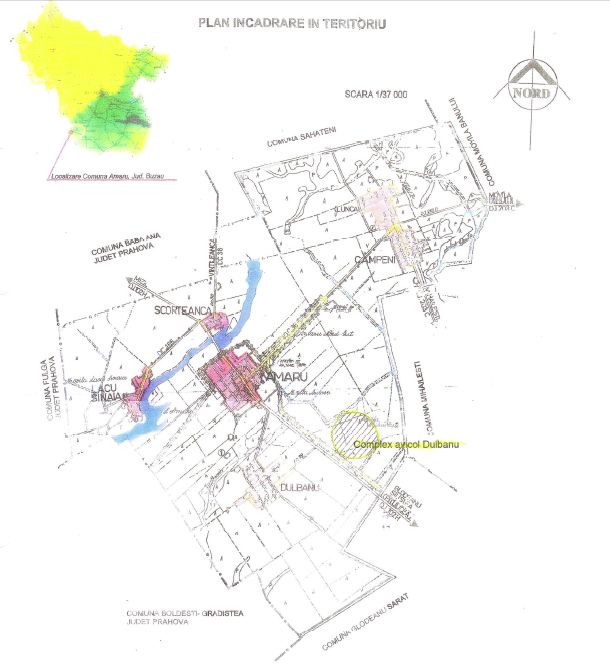 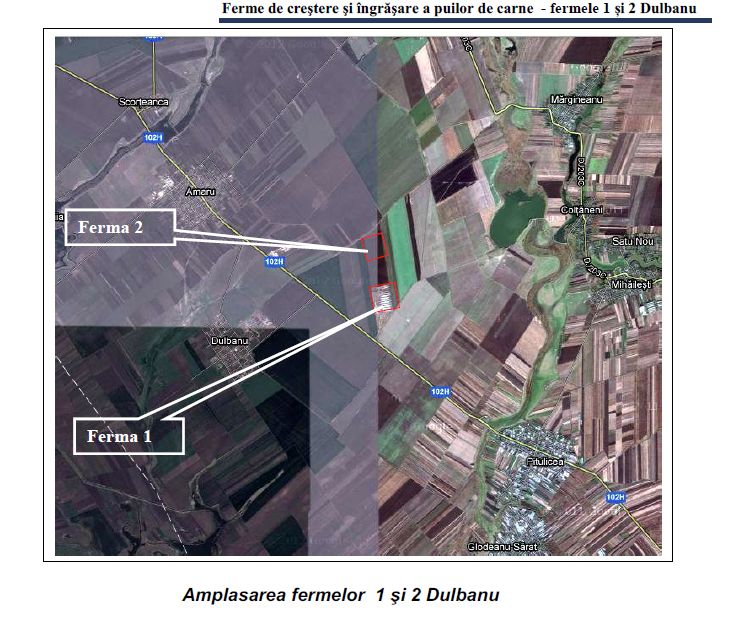 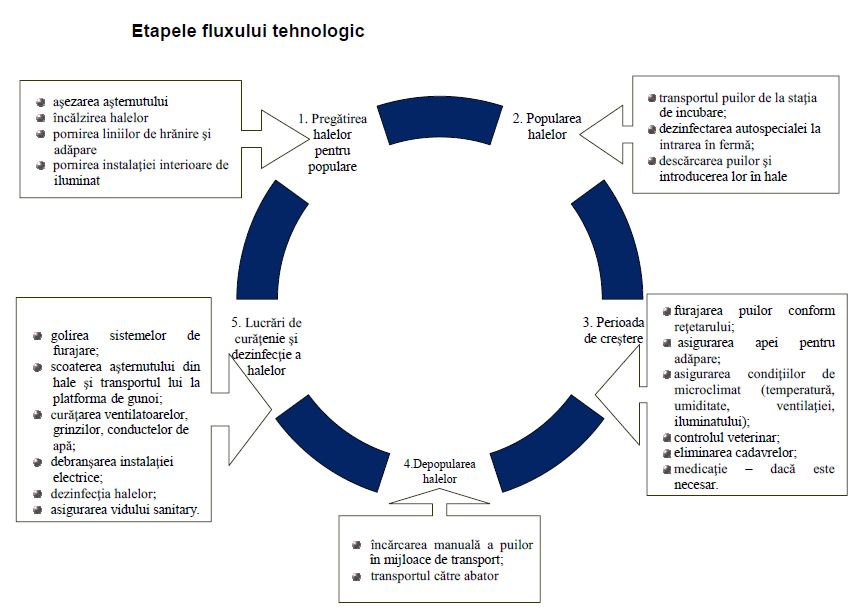 ANEXA II –  Modelul Raportului Anual de Mediu (RAM) – va fi pus la dispoziţie               operatorului în format electronic    Date generaleConsumuri de materii primeProducțieConsum de energie și combustibiliReclamațiiConsumuri de apă Emisii în aer Notă: se vor anexa copii ale buletinelor de analiză efectuateEmisii în apăNotă: se vor anexa copii ale buletinelor de analiză efectuateCalitatea apei subteraneNotă: se vor anexa copii ale buletinelor de analiză efectuateDenumirea comercială/compozițieImpactul asupra mediuluiImpactul asupra mediuluiImpactul asupra mediuluiDenumirea comercială/compozițieCategoriePericulozitateFraze de risc/pericolAGITA 10 WGPericulosNociv în caz de înghițire        R 22SANIBIOTEC PericulosProvoacă  arsuri;Iritant pentru sistemul respirator;Nociv prin inhalare şi înghiţire;Provoacă sensibilitate prin inhalare şi în contact cu pielea. Risc pentru mediu – foarte toxic pentru organismele acvatice.H 226,               H 301,                  H 302,                        H 304,                       H 314,                         H 315,                          H 317,                H 331,                          H 334,                         H 400,                        H 410,                          H 411SANITAS FORTE VETPericulosNociv prin inhalare si prin înghiţire;Foarte toxic pentru mediul acvatic cu efecte pe termen lung;       Poate provoca simptome de alergie sau astm sau dificultăți de respirație în caz de  inhalare;     Provoacă arsuri grave ale pielii și lezarea ochilor;    Poate provoca o reacție alergică a pielii;                       Poate provoca iritarea căilor respiratorii;                                                               H 302 + H 332, H 410, H 334,                H 314,       H 317,                 H 335VIREXPericulosProvoacă arsuri grave ale pielii și lezarea ochilor;              Nociv în caz de îngițire sau inhalare;                  Toxic pentru mediul acvatic cu efecte pe termen lung;                      În ontact cu acizii, degajă un gaz toxic;H 314,                     H 302 + H 332,                 H 411, VIRAKIL NGPericulosFoarte toxic pentru organismele acvatice;Provoacă sensibilitate prin inhalare şi în contact cu pielea;Nociv în caz de inhalare sau înghiţire;Cauzează arsuri grave.R 50R 42/43R 20/22R 35FUMAGRI OPP PericulosPoate agrava un incendiu, oxidant;                     Provoacă iritarea pielii;                Provoacă o iritare gravă aochilor;                  Poate provoca iritarea căilor respiratorii;                       Toxic pentru mediu acvatic cu efecte pe termen lungH 272,                      H 315,           H 319,             H 335,                  H 411BIOFILMTECPProvoacă arsuri grave ale pielii și lezarea ochilor;              H314TH5PNociv în caz de înghiţire;                Nociv în caz de inhalare;         Provoacă arsuri grave ale pielii și lezarea ochilor;                          Poate provoca simptome de alergie sau astm sau dificultăţi de respiraţie în caz de inhalare;Poate provoca o reacţie alergică a pielii;Poate provoca iritarea căilor respiratorii;Foarte toxic pentru mediul acvatic;Nociv pentru mediul acvatic cu efecte pe termen lung;H302, H332, H314, H334, H317, H335, H400, H412ALKAFOAMLichid corozivNociv în caz de înghițire;              Provoacă arsuri grave ale pielii și lezarea ochilor;                    Provoacă leziuni oculare grave;                Provoaca o iritare gravă a ochilorH 302,                H 314,                H 318,                 H 319              ARPON GPericulosFoarte toxic pentru mediul acvatic cu efecte pe termen lung;       Poate fi mortal în caz de înghițire și de pătrundere în căile respiratorii;   Lichid și vapori inflamabili;    Provoaca iritarea pielii;   Poate provoca somnolență sau amețeală                                                                              H 410,         H 304,                   H 226,               H 315,          H 336 HPPAPericulosNociv în caz de înghițire;            Provoacă  arsuri grave  ale pielii și lezarea ochilor;    Poate provoca iritarea căilor respiratorii;      Pericol de incendiu în caz de încălzire;          Poate fi corosiv pentru metale;           Provoacă leziuni oculare grave;          Foarte toxic pentru mediul acvatic cu efecte pe termen lung;                              Nociv în contact cu pielea;                       Nociv în caz de inhalare;H 302,              H 314,                H 335,               H 242,             H 290,              H 318,                 H 410,               H 312,             H 332VIROSHIELDPericulosNociv în caz de înghițire;                             Foarte toxic pentru mediul acvatic;                       Poate provoca simptome de alergie sau astm sau dificultăți de respirație în caz de  inhalare;             Provoacă  arsuri grave  ale pielii și lezarea ochilor;                   Poate provoca o reacție alergică a pielii;                       H 302,             H 400,              H 334,               H 314,              H 317PASTA NOCURATPFoarte toxic în caz de înghiţire;             Toxic: pericol de efecte grave asupra sănătăţii la expunere
prelungită prin înghiţire;Foarte toxic pentru organismele acvatice, poate provoca efecte
adverse pe termen lung asupra mediului acvaticR28, R48/25, R50/33MOTORINALichidSusceptibil provoaca cancer;                                         lichide inflamabile, categoria de pericol 3;Pericol prin aspirare, categoria de pericol1;                       Provoaca iritarea pielii;                                      Nociv în caz de inhalare;                                                                             Poare provoca leziuni ale organelor în caz de expunere prelungita sau repetata;Toxic pentru mediul acvatic cu efecte pe termen lung;                              H351 H226, H304, H315, H332, H373,                H411.Ape menajere uzate:Ape menajere uzate:Ape uzate tehnologice:Ape uzate tehnologice:Vzi max5,56 mcVzi max12,06 mcVzi med4,64 mcVzi med10,05 mcVzi min3,56 mcVzi min7,7 mcVanual1,53 mii mcVanual3,31 mii mcCombustibil utilizatGaz metanPeleti resturi vegetaleConsum combustibil12,7 Nmc/h900 t/anPutere 48 kW2700 kWProcesul tehnologicSursă punctiformă de emisieDenumire poluanţiDenumire poluanţiActivitatea de crestere a puilor în haleSistemul de ventilatie al halelorde crestereNH3NH3Activitatea de crestere a puilor în haleSistemul de ventilatie al halelorde crestereH2SH2SActivitatea de crestere a puilor în haleSistemul de ventilatie al halelorde cresterePulberiPulberiFuncţionarea aerotermelor cu gazmetanSistemul de ventilaţie al halelorCOCOFuncţionarea aerotermelor cu gazmetanSistemul de ventilaţie al halelorSO2SO2Funcţionarea aerotermelor cu gazmetanSistemul de ventilaţie al halelorNOxNOxFuncţionarea aerotermelor cu gazmetanSistemul de ventilaţie al halelorPulberiPulberiFunctionarea centralelor  termice, cu gaze naturale, care asigura agentul termic în hale şi filtru sanitarSistemul de evacuare a gazelorarse/ Cosuri cu tiraj forţatPulberiPulberiFunctionarea centralelor  termice, cu gaze naturale, care asigura agentul termic în hale şi filtru sanitarSistemul de evacuare a gazelorarse/ Cosuri cu tiraj forţatCOCOFunctionarea centralelor  termice, cu gaze naturale, care asigura agentul termic în hale şi filtru sanitarSistemul de evacuare a gazelorarse/ Cosuri cu tiraj forţatNO2NO2Functionarea centralelor  termice, cu gaze naturale, care asigura agentul termic în hale şi filtru sanitarSistemul de evacuare a gazelorarse/ Cosuri cu tiraj forţatSO2SO2Activitatea de depozitare temporara a dejectiilor sinămoluri de la separatorelor de nisip Batal pentru depozitarea dejecţiilor( care aparţine SC VIS AGRI SRL)NH3NH3Activitatea de depozitare temporara a dejectiilor sinămoluri de la separatorelor de nisip Batal pentru depozitarea dejecţiilor( care aparţine SC VIS AGRI SRL)CH4CH4Activitatea de depozitare temporara a dejectiilor sinămoluri de la separatorelor de nisip Batal pentru depozitarea dejecţiilor( care aparţine SC VIS AGRI SRL)H2SH2SActivitatea de depozitare temporara a dejectiilor sinămoluri de la separatorelor de nisip Batal pentru depozitarea dejecţiilor( care aparţine SC VIS AGRI SRL)MirosuriMirosuriFunctionarea centralei  termice, cu peleti sau resturi vegetale, care asigura agentul termic în hale şi filtru sanitarCos de evacuare a gazelorarsePulberiPulberiFunctionarea centralei  termice, cu peleti sau resturi vegetale, care asigura agentul termic în hale şi filtru sanitarCos de evacuare a gazelorarseCOCOFunctionarea centralei  termice, cu peleti sau resturi vegetale, care asigura agentul termic în hale şi filtru sanitarCos de evacuare a gazelorarseNO2NO2Functionarea centralei  termice, cu peleti sau resturi vegetale, care asigura agentul termic în hale şi filtru sanitarCos de evacuare a gazelorarseSO2SO2Activitatea de incinerare a cadavrelor de puiSistemul de evacuare a gazelor arse - coşul de fum a incineratoruluiPulberi totale Pulberi totale Activitatea de incinerare a cadavrelor de puiSistemul de evacuare a gazelor arse - coşul de fum a incineratoruluicarbon organic total ( exprimat în C)carbon organic total ( exprimat în C)Activitatea de incinerare a cadavrelor de puiSistemul de evacuare a gazelor arse - coşul de fum a incineratoruluiacid  clorhidric ( HCl) ( exprimat în Cl-)acid  clorhidric ( HCl) ( exprimat în Cl-)Activitatea de incinerare a cadavrelor de puiSistemul de evacuare a gazelor arse - coşul de fum a incineratoruluiacid fluorhidric ( HF) ( exprimat în F-)acid fluorhidric ( HF) ( exprimat în F-)Activitatea de incinerare a cadavrelor de puiSistemul de evacuare a gazelor arse - coşul de fum a incineratoruluioxizi de azot ( NOX)  ( exprimaţi în NO2 )oxizi de azot ( NOX)  ( exprimaţi în NO2 )Activitatea de incinerare a cadavrelor de puiSistemul de evacuare a gazelor arse - coşul de fum a incineratoruluioxizi de sulf ( SOx) ( exprimaţi în SO2)oxizi de sulf ( SOx) ( exprimaţi în SO2)Activitatea de incinerare a cadavrelor de puiSistemul de evacuare a gazelor arse - coşul de fum a incineratoruluimonoxid de carbonmonoxid de carbonActivitatea de incinerare a cadavrelor de puiSistemul de evacuare a gazelor arse - coşul de fum a incineratoruluimetale grele :mercur ( Hg)Activitatea de incinerare a cadavrelor de puiSistemul de evacuare a gazelor arse - coşul de fum a incineratoruluimetale grele :cadmiu ( Cd) + titan ( Ti)Activitatea de incinerare a cadavrelor de puiSistemul de evacuare a gazelor arse - coşul de fum a incineratoruluialte metale grele :Sb+As+Pb+Cr+Co+Cu+Mn+Ni +Sn+Valte metale grele :Sb+As+Pb+Cr+Co+Cu+Mn+Ni +Sn+VActivitatea de incinerare a cadavrelor de puiSistemul de evacuare a gazelor arse - coşul de fum a incineratoruluidioxină şi furanidioxină şi furaniSursa generatoarePuncte de emisiePoluanţiiemişiPoluanţiiemişiLimite admise conform Ord.  462/1991 [mg/Nm3]Centralele termice murale cu gaze naturaleSistemul de evacuare a gazelor arse - coş de evacuare specific tipului de centralăCOSO2NOxPulberiCOSO2NOxPulberi10035350                                      5Centrala termica cu functionare pe peleti sau resturi vegetaleSistemul de evacuare a gazelor arse - coş de evacuare gaze arseCOSO2NOxPulberi                  Substanța organică exprimată în carbon total(C)COSO2NOxPulberi                  Substanța organică exprimată în carbon total(C)250                                  2000                     500                   100                                                         50Incinerare a cadavrelor de puiSistemul de evacuare a gazelor arse - Coşul incineratoruluiPulberi totale Pulberi totale 5 mg/NmcIncinerare a cadavrelor de puiSistemul de evacuare a gazelor arse - Coşul incineratoruluicarbon organic total ( exprimat în C)carbon organic total ( exprimat în C)5 mg/NmcIncinerare a cadavrelor de puiSistemul de evacuare a gazelor arse - Coşul incineratoruluiacid  clorhidric ( HCl) ( exprimat în Cl-)acid  clorhidric ( HCl) ( exprimat în Cl-)5 mg/NmcIncinerare a cadavrelor de puiSistemul de evacuare a gazelor arse - Coşul incineratoruluiacid fluorhidric ( HF) ( exprimat în F-)acid fluorhidric ( HF) ( exprimat în F-)1 mg/NmcIncinerare a cadavrelor de puiSistemul de evacuare a gazelor arse - Coşul incineratoruluioxizi de azot ( NOX)  ( exprimaţi în NO2 )oxizi de azot ( NOX)  ( exprimaţi în NO2 )300 mg/NmcIncinerare a cadavrelor de puiSistemul de evacuare a gazelor arse - Coşul incineratoruluioxizi de sulf ( SOx) ( exprimaţi în SO2)oxizi de sulf ( SOx) ( exprimaţi în SO2)25 mg/NmcIncinerare a cadavrelor de puiSistemul de evacuare a gazelor arse - Coşul incineratoruluimonoxid de carbonmonoxid de carbon50 mg/NmcIncinerare a cadavrelor de puiSistemul de evacuare a gazelor arse - Coşul incineratoruluimetale grele :mercur ( Hg)   0,05 mg/NmcIncinerare a cadavrelor de puiSistemul de evacuare a gazelor arse - Coşul incineratoruluimetale grele :cadmiu ( Cd) + titan ( Ti)   0,05 mg/Nmc Incinerare a cadavrelor de puiSistemul de evacuare a gazelor arse - Coşul incineratoruluialte metale grele :Sb+As+Pb+Cr+Co+Cu+Mn+Ni +Sn+Valte metale grele :Sb+As+Pb+Cr+Co+Cu+Mn+Ni +Sn+V0,5 mg/NmcIncinerare a cadavrelor de puiSistemul de evacuare a gazelor arse - Coşul incineratoruluidioxină şi furanidioxină şi furani0,1 mg/NmcSursa generatoareNatura apei/fermăMod de evacuare/ fermăActivitatea de igienizare a halelor (spălarea halelor după finalizarea ciclului de creştere, inclusiv spălarea platformei betonate după evacuarea dejecţiilor solide)Ape uzate tehnologice- colectate gravitaţional de la cele 18 hale si de la incinerator impreuna cu apele pluviale care  sunt colectate prin intermediul a 18  rigole exterioare prevazute cu separator de nisip, apoi prin intermediul unei retele de canalizare din PVC KG cu Dn=160-250-315 mm si dirijate catre doua bazine betonate etans vidanjabile (aferente fiecarei hale) cu V=500 mc fiecare.Evacuare: preluare prin vidanjare şi împrăştiere pe terenuri agricole, după o diluţie prealabilă, cu apele meteorice colectate de pe suprafata  amplasamentului.ActivitateaadministrativăApe uzate menajere-Stocare în bazin betonat vidanjabil V= 100 mc; -Evacuare prin vidanjare conform Contractului nr. nr. 493 din 15.03.2016PrecipitaţiiApe meteorice de pe amplasamentcolectate de pe clădirile fermelor şi din incintele amenajate ale acestora, se scurg gravitaţional, prin intermediul unor conducte din PVC KG cu Dn = 160 mm, în reţelele de canalizare pentru apele tehnologice uzate, prin intermediul cărora ajung în bazinele de colectare-stocare temporară a apelor tehnologice uzate, realizându-se astfel o diluţie naturală a apelor rezultate de la igienizarea periodică a halelor de creştere a puilor şi utiliyarea acestore după 3-4 luni ca ingrăşământ natural.Nr. crt. Denumirea încercării (proba martor)U.M.Proba martorMetode de încercare1.Plumbmg/kg s.u.14,8US EPA 200.7                    ISO 118852.Cadmiumg/kg s.u.<0,4US EPA 200.7                    ISO 118853.Cuprumg/kg s.u.29,5US EPA 200.7                    ISO 118854.Zincmg/kg s.u.61,6US EPA 200.7                    ISO 118855.Sulfatmg/kg s.u.714,54SR ISO 11048-996.pHunit. pH5,2SR ISO 10390/05                         STAS 7184-13/017.Carbon Organic Total%1,51STAS 7184/21-828.Umiditate%15,2CSN ISO 11465    Sursa        deseuluiTip deseuCod deseu*Mod de eliminare/valorificare a deseurilorCod valorificare/eliminareCantitati estimateAnual(t)Activitatea de creştere a pasărilorDeşeuri de ţesuturi animale02 01 02Sunt date spre incinerare S.C. CLEAN TECH INTERNATIONAL  S.R.L. conform contractului nr. 1532/16.07.2012 act aditional nr. 5/31.12.2015 -cod eliminare D8241,92   t/anActivitatea de creştere a pasărilorDeşeuri de ambalaje (hârtie, carton, plastic) provenite de la medicamente și substanțe folosite pentru igienizare                   ambalaje care conțin reziduuri sau sunt contaminate cu substanțe periculoase02 01 09   15 01 10*                          Se vor depozita în cadrul fermei într-un spaţiu special amenajat până la livrarea către o firmă autorizată- cod de valorificare R4, R12;Cantitati variabileDeşeuri asimilabile din industrieDeşeuri de ambalaje hârtie şi carton20.10.0120.01.3920.10.02Se vor depozita în cadrul fermei într-un spaţiu special amenajat până la livrarea către o firmă autorizată p                                                             entru preluarea deşeurilor din hârtie şi carton- cod de valorificare R4, R12;1  t /anActivitatea din sediul administrativDeşeuri menajere  20 03 01Se vor depozita în pubele şi apoi eliminate prin agent de salubritate autorizat cod eliminare D5;36,00 t/anEchipament de lucru şi de protecţia personaluluiDeşeuri textile 15 02 03Se vor depozita în cadrul fermei într-un spaţiu special amenajat până la livrarea către o firmă autorizată pentru preluarea deşeurilor textile - cod de valorificare R4, R12;Cantitati miciDEEEDEEE-Tuburi fluorescente şi alte deşeuri cu conţinut de mercur-Echipamente casate cu conţinut de componente periculoase, altele decât cele specificate de la 16 02 09 la 16 02 1220 01 21*                         16 02 13*Se vor depozita temporar în cadrul fermei într-un spaţiu special amenajat până la preluarea de către o firmă autorizată - cod de valorificare R4, R12;Cantitati variabileArderea peletilor in centrala termica pe peletiCenusa rezultata din arderea peletilor in centrala termica pe peleti19 01 12Preluata odata cu dejectiile si folosita ca ingrasamant pe terenurile agricole- cod eliminare D5;Cantitati variabileActivitatea de incinerareCenusa rezultata din incinerator19 01 12stocata in recipient special pana la preluarea de catre un operator autorizat- cod eliminare D5;Cantitati variabileBazine vidanjabileNamol bazin02 01 01utilizare în agricultura numai cu respectarea  normelor tehnice prevazute în Ordinul nr.344/708/2004,  al MMGA şi MAPDR,  şi în baza permisului de aplicare a nămolului,  eliberat de APM Buzău - cod eliminare D2Cantitati variabileDenumire subprodusSursa/ provenientaCantitateaStareafizicaDepozitaretemporaraDejecţii animaliereProcesul de crestere pui4000 t/anSolida Depozitare temporară (până la stabilizare/fermentare timp de 6 luni) la batalul impermeabilizat, amplasat la cca. 7 km, în câmp care aparţine SC VIS AGRI SRLDenumire subprodusMod de colectare / evacuareDejecţii animaliereDepozitare temporară (până la stabilizare/fermentare timp de 6 luni) la batalul impermeabilizat, amplasat la cca. 7 km, în câmp care aparţine SC VIS AGRI SRL.Dejecţiile se vor distribui pe terenurile agricole administrate de unitate sau în baza contractelor încheiate cu utilizatorii dejecţiilor fermentate.Nr. crt.Sursa  generatoarePoluanți analizați Frecvența de prelevare a probei și analiza poluanțilorMetoda de prelevareMetoda de analiză1. Coș centralelor  termice cugaze naturaleCOAnualSR ISO 10396/ 2001SR ISO 12039/ 20011. Coș centralelor  termice cugaze naturaleSOxAnualSR ISO 10396/ 2001SR ISO 7935/20051. Coș centralelor  termice cugaze naturaleNOxAnualSR ISO 10396/ 2001SR ISO10849/19961. Coș centralelor  termice cugaze naturalePulberi în suspensieAnualSR ISO 10396/ 2001SR EN 13284-1/20022.Cos de evacuare gaze arse  de la centrala termica cu functionare pe peleti sau resturi vegetale COAnual(in cazul folosirii acesteia)2.Cos de evacuare gaze arse  de la centrala termica cu functionare pe peleti sau resturi vegetaleSO2Anual(in cazul folosirii acesteia)2.Cos de evacuare gaze arse  de la centrala termica cu functionare pe peleti sau resturi vegetaleNOxAnual(in cazul folosirii acesteia)2.Cos de evacuare gaze arse  de la centrala termica cu functionare pe peleti sau resturi vegetalePulberi  Anual(in cazul folosirii acesteia)2.Cos de evacuare gaze arse  de la centrala termica cu functionare pe peleti sau resturi vegetale                Substanța organică exprimată în carbon total(C)Anual(in cazul folosirii acesteia)3.Coşul de fum al incineratoruluiPulberi totaleLa solicitarea APM BuzăuMetoda gravimetrica3.Coşul de fum al incineratoruluicarbon organic total ( exprimat în C)La solicitarea APM BuzăuSR ISO 10396/ 20013.Coşul de fum al incineratoruluiacid  clorhidric ( HCl) ( exprimat în Cl-)La solicitarea APM BuzăuMetoda colorimetrică3.Coşul de fum al incineratoruluiacid fluorhidric ( HF) ( exprimat în F-)La solicitarea APM BuzăuMetoda colorimetrică3.Coşul de fum al incineratoruluioxizi de azot ( NOX)  ( exprimaţi în NO2 )La solicitarea APM BuzăuSR ISO 10396/ 20013.Coşul de fum al incineratoruluioxizi de sulf ( SOx) ( exprimaţi în SO2)La solicitarea APM BuzăuSR ISO 10396/ 20013.Coşul de fum al incineratoruluimonoxid de carbonLa solicitarea APM BuzăuSR ISO 10396/ 20013.Coşul de fum al incineratoruluimetale grele :mercur ( Hg)La solicitarea APM BuzăuEN 12341/1997 Merck3.Coşul de fum al incineratoruluicadmiu ( Cd) + titan ( Ti)La solicitarea APM BuzăuEN 12341/1997 Merck3.Coşul de fum al incineratoruluialte metale grele :Sb+As+Pb+Cr+Co+Cu+Mn+Ni +Sn+VLa solicitarea APM BuzăuEN 12341/1997 Merck3.Coşul de fum al incineratoruluidioxină şi furaniLa solicitarea APM BuzăuMetoda automata cu detector prin fotoionozareLoculrecoltăriiData și ora recoltării Începere/ terminareCapacitatea de funcționare a inastalațieiNoxeVal. Calculată a emisiilor în cond. De referințăParametrii auxiliari:                       - Debitul gazelor evacuate;                       - Temperatură gazelor evacuate.123456Nr. crt. Denumirea încercării (proba martor)U.M.Proba martor 13699Frecvența de prelevare a probei și analiza poluanților Metode de încercare1.Plumbmg/kg s.u.14,8La solicitarea APM Buzău(o data cu   emisiile în aer ( coș de evacuare incinarator))US EPA 200.7                    ISO 118852.Cadmiumg/kg s.u.<0,4La solicitarea APM Buzău(o data cu   emisiile în aer ( coș de evacuare incinarator))US EPA 200.7                    ISO 118853.Cuprumg/kg s.u.29,5La solicitarea APM Buzău(o data cu   emisiile în aer ( coș de evacuare incinarator))US EPA 200.7                    ISO 118854.Zincmg/kg s.u.61,6La solicitarea APM Buzău(o data cu   emisiile în aer ( coș de evacuare incinarator))US EPA 200.7                    ISO 118855.Sulfatmg/kg s.u.714,54La solicitarea APM Buzău(o data cu   emisiile în aer ( coș de evacuare incinarator))SR ISO 11048-996.pHunit. pH5,2La solicitarea APM Buzău(o data cu   emisiile în aer ( coș de evacuare incinarator))SR ISO 10390/05                         STAS 7184-13/017.Carbon Organic Total%1,51La solicitarea APM Buzău(o data cu   emisiile în aer ( coș de evacuare incinarator))STAS 7184/21-828.Umiditate%15,2La solicitarea APM Buzău(o data cu   emisiile în aer ( coș de evacuare incinarator))CSN ISO 11465LunaStoc la începutul luniiCantitate produsăCantitate produsa cumulat de la începutul anuluiCantitate valorificată(t)Cantitate valorificată, cumulat de la începutul anului(t)Stoc la sfârşitul lunii Nume transportatorNume operator valorificatorNume si semnatura persoanai care preda  Nume si semnatura persoanai care preia  RaportFrecvența raportăriiData de depunere a raportuluiRaportul Anual de Mediu (RAM)AnualPână la 31 martie a anului al fiecărui  an pentru anul precedentRaportul anual pentru Registrul european al poluanţilor emişi şi transferaţi, conform HG nr. 140/2008 (EPRTR)AnualPână la 30 aprilie al fiecărui an pentru anul anteriorRaportarea evidenţei gestiunii deşeurilor la A.P.M. Buzău, potrivit H.G. nr. 856/2002AnualPână la 31 martie a anului al fiecărui  an pentru anul precedentRaportarea accidentelor de mediuCu ocazia produceriiLa 24 de ore după producereRaportarea investiţiilor şi cheltuielilor de mediuLunarPână la data de  fiecărei luni pentru luna anterioarăPlan de închidere a amplasamentului în cazul încetării temporare sau definitive a unei părţi din instalaţie-La data produceriiMonitorizareaemisiilor în aerAnual/ un singur buletin de analiză-fermă pentru centralele murale si un buletin de analiză centrală termica  pe pelețiPână la 31 martie a anului al fiecărui  an pentru anul precedent Ca parte a RAMZgomot Anual, urmând a fi incluse anual în R.A.M.Zece zile de la încheierea anului pentru care se face raportarea.Reclamaţii (acolo unde apar)Ori de câte ori aparPână la 31 martie a anului al fiecărui  an pentru anul precedentRaportData de depunere  a raportuluiNotificările în caz de oprire/pornire programată a instalaţieiCu 48 de ore înaintea opririi/porniriiPlan de închidere definitivă(dezafectare) a instalaţieiConform prevederilor legaleDenumirea operatoru lui Data notificăriiSituaţia de funcţionare necorespunzătoare semnalatăNr. de ore de funcţionare necorespunzătoareMăsuri de remediere a funcţionării necorespunză toareData remedieriiNr. total de ore de funcţionare necorespunzătoare cumulate anualA.P.M. BuzăuAgenţia pentru Protecţia Mediului BuzăuAnualToată perioada sau părţi ale unei perioade de 12 luni consecutiveAdministraţie localăComuna AmaruBAT Cea Mai Bună Tehnică DisponibilăBilunarCel puţin 20 de măsurători într-un an calendaristic, cu nu mai mult de o măsurătoare într-o săptămânăCATComisia de Analiză TehnicăCBO5Consum Biologic de Oxigen la 5 zileCCOConsum Chimic de OxigenCEDCatalogul European al Deşeurilor (94/3/EEC aşa cum a fost modificată)dB(A)Decibeli (ponderaţi)Din 2 în 2 aniO dată la 2 aniGhidul Tehnic GeneralGhidul aprobat prin OM 36/2004I.P.P.C.Controlul Integrat al PoluăriiLeqNivelul echivalent de zgomot continuuLimita fluxului masicO Valoare Limită de Emisie care este exprimată ca fiind masa maximă a unei substanţe care poate fi emisă pe unitatea de timp. De obicei, limita este exprimată în kilograme pe oră (kg/h)Locaţia activităţiiSat Dulbanu, comuna AmaruLocaţie sensibilă la zgomotOrice locuinţă, hotel sau pensiune, centru de tratament, centru de învăţământ, loc de cult sau distracţie sau orice altă amenajare sau zonă cu atracţie ridicată care, pentru propria funcţionare, necesită absenţa zgomotului la un nivel supărătorLunarCel puţin de 12 ori pe an la intervale de aproximativ o lunăOperaţiunea de eliminare a deşeurilorÎnseamnă orice operaţiune de eliminare a deşeurilor inclusă în Legea nr. 211/2011 privind regimul deşeurilor.RAMRaportul Anual de MediuEPRTR Registrul European al Poluanţilor Emişi şi TransferaţSăptămânalÎn timpul tuturor săptămânilor de exploatare a instalaţiei, iar în cazul emisiilor, când realmente apar emisii; cu maxim o măsurătoare pe săptămânăSemestrialToată perioada sau părţi ale unei perioade de 6 luni consecutiveTrimestrialToată perioada sau părţi ale unei perioade de 3 luni consecutive, începând cu prima zi a lunii ianuarie, aprilie, iulie sau octombrie.tTone VLEValori Limită de EmisieZiOrice perioadă de 24 de oreZilnicÎn timpul tuturor zilelor de exploatare a instalaţiei, iar în cazul emisiilor, când realmente apar emisii; cu maxim o măsurătoare pe zi.Titularul autorizaţieiSC VOX AGRI  SRLZiOrice perioadă de 24 de oreZilnicÎn timpul tuturor zilelor de exploatare a instalaţiei, iar în cazul emisiilor, când realmente apar emisii; cu maxim o măsurătoare pe ziStudiul OSPAStudiul agrochimic elaborat de Oficiul de Studii Pedologice si AgrochimiceIdentificarea dispozitivuluiNumele instalaţieiAdresa instalatieiCod poştal /Cod ţarăCoordonatele amplasamentului (latitudine N, longitudine E)Nord                                       EstCodul CAEN (4 cifre sub forma xxxx)Activitatea principalăVolumul producţieiAutoritatea de reglementareNumărul instalaţiilorNumărul orelor de funcţionare pe anNumărul angajaţilorNumărul autorizaţiei de mediuPersoana de contactTelefon nr.Fax nr.Adresa E-mailTip materie primăUnitate de măsurăConsum anula realizatTip produsUnitate de măsuraProducţie maxima proiectataProducţie anuala realizataEnergie electrica şi combustibili utilizaţiUnitatea de măsurăConsum anualReclamaţii de mediuNumărSoluţionareObservaţiiReclamaţii primiteCategorii de reclamaţii• Miros• Zgomot• Apa• Aer• Procedurale• DiverseSursa proprie/terţiUnitatea de măsurăConsum anualApă subteranăApă de suprafaţăApă municipalăNr. crt. Sursa/ Echipament de poluareCoșCombustibil utilizatPoluantVLE (mg/ Nm3)VLE (mg/ Nm3)Valoare măsurată (mg/ Nm3)Tip monitorizare continua/ discontinuaSursa generatoareNatura apeiPunct de evacuare/ prelevare ape uzatePoluanţi existenţi în apa uzatăV.L.E. Conf. Autorizaţiei de gospodarirea apelor (mg/l) VLE măsurat (mg/l)Locul prelevării probeiIndicator de calitate analizatValoarea înregistrată la momentul autorizării (mg/l)Valoarea măsurata (mg/l)Gestiunea deşeurilorGestiunea subproduselorTip subprodusREGISTRU SUBSTANTE/PREPARATE CHIMICE PERICULOASEintocmit conform prevederilor OUG nr. 195/2005 privind protectia mediului, Cap. III, Atr. 28, lit. bNr. Crt.Substanta chimica periculoasa (Preparatul ch. Peric.)Data intrarii in societateCantitate intrata, (unit.mas.)CaracteristiciAmbalaje/tip SP intrataLoc asigurareFise tehnice de securitateObservatiiNume prenume Semnatura